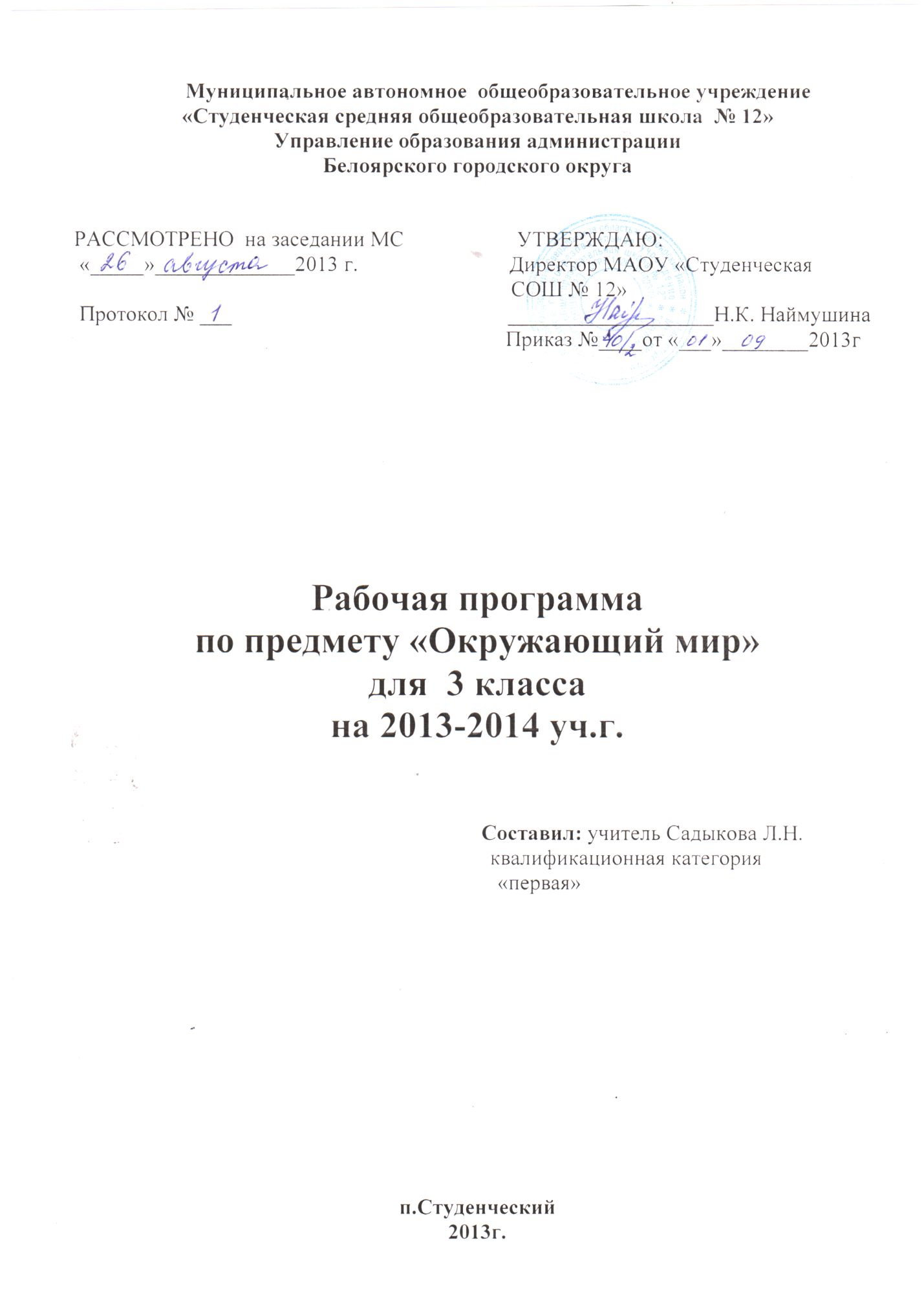 ПОЯСНИТЕЛЬНАЯ ЗАПИСКА	Рабочая программа по окружающему миру для 3 класса разработана на основе  Федерального государственного образовательного стандарта начального общего образования  и авторской программы: Плешаков А.А. Окружающий мир. Рабочие программы. 1-4 классы..М.: Просвещение, 2011.	  Изучение курса «Окружающий мир» в начальной школе направлено на достижение следующих целей:— формирование целостной картины мира и осознание места в нём человека на основе единства рационально-научного познания и эмоционально-ценностного осмысления ребёнком личного опыта общения с людьми и природой;— духовно-нравственное развитие и воспитание личности гражданина России в условиях культурного и конфессионального многообразия российского общества.Основными задачами реализации содержания курса являются:1) формирование уважительного отношения к семье, населённому пункту, региону, в котором проживают дети, к России, её природе и культуре, истории и современной жизни;2) осознание ребёнком ценности, целостности и многообразия окружающего мира, своего места в нём;3) формирование модели безопасного поведения в условиях повседневной жизни и в различных опасных и чрезвычайных ситуациях;4) формирование психологической культуры и компетенции для обеспечения эффективного и безопасного взаимодействия в социуме.Специфика курса «Окружающий мир» состоит в том, что он, имея ярко выраженный интегративный характер, соединяет в равной мере природоведческие, обществоведческие, исторические знания и даёт обучающемуся материал естественных и социально-гуманитарных наук, необходимый для целостного и системного видения мира в/его важнейших взаимосвязях.Знакомство с началами естественных и социально-гуманитарных наук в их единстве и взаимосвязях даёт ученику ключ (метод) к осмыслению личного опыта, позволяя сделать явления окружающего мира понятными, знакомыми и предсказуемыми, найти своё место в ближайшем окружении, прогнозировать направление своих личных интересов в гармонии с интересами природы и общества, тем самым обеспечивая в дальнейшем как своё личное, так и социальное благополучие. Курс «Окружающий мир» представляет детям широкую панораму природных и общественных явлений как компонентов единого мира. В основной школе этот материал будет изучаться дифференцированно на уроках различных предметных областей: физики, химии, биологии, географии, обществознания, истории, литературы и других дисциплин. В рамках же данного предмета благодаря интеграции естественно-научных и социально-гуманитарных знаний могут быть успешно, в полном соответствии с возрастными особенностями младшего школьника решены задачи экологического образования и воспитания, формирования системы позитивных национальных ценностей, идеалов взаимного уважения, патриотизма, опирающегося на этнокультурное многообразие и общекультурное единство российского общества как важнейшее национальное достояние России. Таким образом, курс создаёт прочный фундамент для изучения значительной части предметов основной школы и для дальнейшего развития личности.Используя для осмысления личного опыта ребёнка знания, накопленные естественными и социально-гуманитарными науками, курс вводит в процесс постижения мира ценностную шкалу, без которой невозможно формирование позитивных целевых установок подрастающего поколения. Курс «Окружающий мир» помогает ученику в формировании личностного восприятия, эмоционального, оценочного отношения к миру природы и культуры в их единстве, воспитывает нравственно и духовно зрелых, активных, компетентных граждан, способных оценивать своё место в окружающем мире и участвовать в созидательной деятельности на благо родной страны и планеты Земля.Значение курса состоит также в том, что в ходе его изучения школьники овладевают основами практико-ориентированных знаний о человеке, природе и обществе, учатся осмысливать причинно-следственные связи в окружающем мире, в том числе на многообразном материале природы и культуры родного края. Курс обладает широкими возможностями для формирования у младших школьников фундамента экологической и культурологической грамотности и соответствующих компетентностей — умений проводить наблюдения в природе, ставить опыты, соблюдать правила поведения в мире природы и людей, правила здорового образа жизни. Это позволит учащимся освоить основы адекватного природо- и культуросообразного поведения в окружающей природной и социальной среде. Поэтому данный курс играет наряду с другими предметами начальной школы значительную роль в духовно-нравственном развитии и воспитании личности, формирует вектор культурно-ценностных ориентации младшего школьника в соответствии с отечественными традициями духовности и нравственности.Существенная особенность курса состоит в том, что в нём заложена содержательная основа для широкой реализации межпредметных связей всех дисциплин начальной школы. Предмет «Окружающий мир» использует и тем самым подкрепляет умения, полученные на уроках чтения, русского языка и математики, музыки и изобразительного искусства, технологии и физической культуры, совместно с ними приучая детей к рационально-научному и эмоционально-ценностному постижению окружающего мира.Общая характеристика курса     Отбор содержания курса «Окружающий мир» осуществлён на основе следующих ведущих идей:1) идея многообразия мира;2) идея целостности мира;3) идея уважения к миру.Многообразие как форма существования мира ярко проявляет себя и в природной, и в социальной сфере. На основе интеграции естественно-научных, географических, исторических сведений в курсе выстраивается яркая картина действительности, отражающая многообразие природы и культуры, видов человеческой деятельности, стран и народов. Особое внимание уделяется знакомству младших школьников с природным многообразием, которое рассматривается и как самостоятельная ценность, и как условие, без которого невозможно существование человека, удовлетворение его материальных и духовных потребностей.Фундаментальная идея целостности мира также последовательно реализуется в курсе; её реализация осуществляется через раскрытие разнообразных связей: между неживой природой и живой, внутри живой природы, между природой и человеком. В частности, рассматривается значение каждого природного компонента в жизни людей, анализируется положительное и отрицательное воздействие человека на эти компоненты. Важнейшее значение для осознания детьми единства природы и общества, целостности самого общества, теснейшей взаимозависимости людей имеет включение в программу сведений из области экономики, истории, современной социальной жизни, которые присутствуют в программе каждого класса.Уважение к миру — это своего рода формула нового отношения к окружающему, основанного на признании самоценности сущего, на включении в нравственную сферу отношения не только к другим людям, но и к природе, к рукотворному миру, к культурному достоянию народов России и всего человечества.В основе методики преподавания курса «Окружающий мир» лежит проблемно-поисковый подход, обеспечивающий «открытие» детьми нового знания и активное освоение различных способов познания окружающего. При этом используются разнообразные методы и формы обучения с применением системы средств, составляющих единую информационно-образовательную среду. Учащиеся ведут наблюдения явлений природы и общественной жизни, выполняют практические работы и опыты, в том числе исследовательского характера, различные творческие задания. Проводятся дидактические и ролевые игры, учебные диалоги, моделирование объектов и явлений окружающего мира. Для успешного решения задач курса важны экскурсии и учебные прогулки, встречи с людьми различных профессий, организация посильной практической деятельности по охране среды и другие формы работы, обеспечивающие непосредственное взаимодействие ребёнка с окружающим миром. Занятия могут проводиться не только в классе, но и на улице, в лесу, парке, музее и т. д. Очень большое значение для достижения планируемых результатов имеет организация проектной деятельности учащихся, которая предусмотрена в каждом разделе программы.В соответствии с названными ведущими идеями особое значение при реализации программы имеют новые для практики начальной школы виды деятельности учащихся, к которым относятся: 1) распознавание природных объектов с помощью специально разработанного для начальной школы атласа-определителя; 2) моделирование экологических связей с помощью графических и динамических схем (моделей); 3) эколого-этическая деятельность, включающая анализ собственного отношения к миру природы и поведения в нём, оценку поступков других людей, выработку соответствующих норм и правил, которая осуществляется с помощью специально разработанной книги для чтения по экологической этике.             Учебный курс «Окружающий мир» занимает особое место среди учебных предметов начальной школы. Образно говоря, это то, что «всегда с тобой», поскольку познание детьми окружающего мира не ограничивается рамками урока. Оно продолжается постоянно в школе и за её стенами. Сам учебный курс является своего рода системообразующим стержнем этого процесса. Вот почему важно, чтобы работа с детьми, начатая на уроках, продолжалась в той или иной форме и после их окончания, во внеурочной деятельности. Учителю следует также стремиться к тому, чтобы родители учащихся в повседневном общении со своими детьми, поддерживали их познавательные инициативы, пробуждаемые на уроках. Это могут быть и конкретные задания для домашних опытов и наблюдений, чтения и получения информации от взрослых.                                                    Ценностные ориентиры содержания курса• Природа как одна из важнейших основ здоровой и гармоничной жизни человека и общества.• Культура как процесс и результат человеческой жизнедеятельности во всём многообразии её форм.• Наука как часть культуры, отражающая человеческое стремление к истине, к познанию закономерностей окружающего мира природы и социума.• Человечество как многообразие народов, культур, религий. в Международное сотрудничество как основа мира на Земле.• Патриотизм как одно из проявлений духовной зрелости человека, выражающейся в любви к России, народу, малой родине, в осознанном желании служить Отечеству.• Семья как основа духовно-нравственного развития и воспитания личности, залог преемственности культурно-ценностных традиций народов России от поколения к поколению и жизнеспособности российского общества.• Труд и творчество как отличительные черты духовно и нравственно развитой личности.• Здоровый образ жизни в единстве составляющих: здоровье физическое, психическое, духовно- и социально-нравственное.• Нравственный выбор и ответственность человека в отношении к природе, историко-культурному наследию, к самому себе и окружающим людям.Место курса в учебном планеНа изучение курса «Окружающий мир» в каждом классе начальной школы отводится 2ч в неделю. Программа рассчитана на 270ч: 1 класс —66ч (33 учебные недели), 2, 3 и 4 классы — по 68ч (34 учебные недели).                                                 Результаты изучения курсаОсвоение курса «Окружающий мир» вносит существенный вклад в достижение личностных результатов начального образования, а именно:1) формирование основ российской гражданской идентичности, чувства гордости за свою Родину, российский народ и историю России, осознание своей этнической и национальной принадлежности; формирование ценностей многонационального российского общества; становление гуманистических и демократических ценностных ориентации;2) формирование целостного, социально ориентированного взгляда на мир в его органичном единстве и разнообразии природы, народов, культур и религий;3) формирование уважительного отношения к иному мнению, истории и культуре других народов;4) овладение начальными навыками адаптации в динамично изменяющемся и развивающемся мире;5) принятие и освоение социальной роли обучающегося, развитие мотивов учебной деятельности и формирование личностного смысла учения;6) развитие самостоятельности и личной ответственности за свои поступки, в том числе в информационной деятельности, на основе представлений о нравственных нормах, социальной справедливости и свободе;7) формирование эстетических потребностей, ценностей и чувств;8) развитие этических чувств, доброжелательности и эмоционально-нравственной отзывчивости, понимания и сопереживания чувствам других людей;9) развитие навыков сотрудничества со взрослыми и сверстниками в разных социальных ситуациях, умения не создавать конфликтов и находить выходы из спорных ситуаций;10) формирование установки на безопасный, здоровый образ жизни, наличие мотивации к творческому труду, работе на результат, бережному отношению к материальным и духовным ценностям.Изучение курса «Окружающий мир» играет значительную роль в достижении метапредметных результатов начального образования, таких как: 1) овладение способностью принимать и сохранять цели и задачи учебной деятельности, поиска средств её осуществления;2) освоение способов решения проблем творческого и поискового характера;3) формирование умения планировать, контролировать и оценивать учебные действия в соответствии с поставленной задачей и условиями её реализации; определять наиболее эффективные способы достижения результата;4) формирование умения понимать причины успеха/неуспеха учебной деятельности и способности конструктивно действовать даже в ситуациях неуспеха;5) освоение начальных форм познавательной и личностной рефлексии; 6) использование знаково-символических средств представления информации для создания моделей изучаемых объектов и процессов, схем решения учебных и практических задач;7) активное использование речевых средств и средств информационных и коммуникационных технологий (ИКТ) для решения коммуникативных и познавательных задач;8) использование различных способов поиска (в справочных источниках и открытом учебном информационном пространстве сети Интернет), сбора, обработки, анализа, организации, передачи и интерпретации информации в соответствии с коммуникативными и познавательными задачами и технологиями учебного предмета «Окружающий мир»;9) овладение логическими действиями сравнения, анализа, синтеза, обобщения, классификации по родовидовым признакам, установления аналогий и причинно-следственных связей, построения рассуждений, отнесения к известным понятиям;10) готовность слушать собеседника и вести диалог; готовность признавать возможность существования различных точек зрения и права каждого иметь свою; излагать своё мнение и аргументировать свою точку зрения и оценку событий;11) определение общей цели и путей её достижения; умение договариваться о распределении функций и ролей в совместной деятельности; осуществлять взаимный контроль в совместной деятельности, адекватно оценивать собственное поведение и поведение окружающих;12) овладение начальными сведениями о сущности и особенностях объектов, процессов и явлений действительности (природных, социальных, культурных, технических и др.) в соответствии с содержанием учебного предмета «Окружающий мир»; 13) овладение базовыми предметными и межпредметными понятиями, отражающими существенные связи и отношения между объектами и процессами;14) умение работать в материальной и информационной среде начального общего образования (в том числе с учебными моделями) в соответствии с содержанием учебного предмета «Окружающий мир».При изучении курса «Окружающий мир» достигаются следующие предметные результаты: 1) понимание особой роли России в мировой истории, воспитание чувства гордости за национальные свершения, открытия, победы;2) сформированность уважительного отношения к России, родному краю, своей семье, истории, культуре, природе нашей страны, её современной жизни;3) осознание целостности окружающего мира, освоение основ экологической грамотности, элементарных правил нравственного поведения в мире природы и людей, норм здоровьесберегающего поведения в природной и социальной среде;4) освоение доступных способов изучения природы и общества (наблюдение, запись, измерение, опыт, сравнение, классификация и др. с получением информации из семейных архивов, от окружающих людей, в открытом информационном пространстве);5) развитие навыков устанавливать и выявлять причинно-следственные связи в окружающем мире.Материально-техническое ОБЕСПЕЧЕНИЕИСПОЛЬЗУЕМАЯ ЛИТЕРАТУРАФедеральный государственный общеобразовательный стандартПримерная основная образовательная программа образовательного учреждения начальная школа. Составитель Савинов. Просвещение 2011 г.Примерные программы по учебным предметам. Начальная школа. Москва. Просвещение 2011 г.Примерные программы начального общего образования в 2 – х частях. Просвещение 2010 г.Планируемые результаты начального общего образования под редакцией Ковалевой, Логиновой. Просвещение 2010 г.Как проектировать универсальные учебные действия в начальной школе. Асмолов, Володарская. Просвещение 2009 г. ФГОС Поурочные разработки по курсу  Окружающий мир к УМК А.А. Плешакова 3 класс Москва “Вако”2009 г.Контрольно измерительные материалы. 3 кл.  Москва “Вако”2011 гТехнические средстваКомпьютер Документ камераМультимедиакомплекс Комплект нетбуковНаборы для лабораторных работТаблицыЦифровые образовательные ресурсыСодержание программыПояснительная записка к тематическому планированию по Окружающему миру 3 класс                          Тематическое планирование  по  окружающему миру разработано на основе  Федерального государственного образовательного стандарта начального общего образования.   (Стандарты второго поколения. Москва «Просвещение»,  раздел 3,п.19.5.), программы А.А.Плешакова «Окружающий мир»  («Школа России».  Сборник рабочих программ  для начальных классов.  Москва,  «Просвещение», 2011 г.).                 Учебно-методический комплект:1.Учебника для 3 класс в 2 частях «Окружающий мир», Москва.: Просвещение, 20132.Рабочая тетрадь- Плешаков А.А. Окружающий мир. 3 класс. В   2 частях.- М.: Просвещение.20133.Атлас – определитель. Пособие для учащихся общеобразовательных учреждений. – М.: Просвещение, 2011 Плешаков А.А «От земли до неба»4.Поурочные разработки: Плешаков А.А «Окружающий мир», 3 класс                 Тематическое планирование  по Окружающему миру в 3 классе рассчитано на  2 часа в неделю на протяжении учебного года, что составляет  68 часов в год. Экскурсий- 2. Практических работ -11                 Цели обученияразвитие умений наблюдать, анализировать, обобщать, характеризовать объекты окружающего мира, рассуждать, решать творческие задачи;освоение знаний об окружающем мире, единстве и различиях природного и социального; о человеке и его месте в природе и в обществе;воспитание позитивного эмоционально-ценностного отношения к окружающему миру; экологической и духовно-нравственной культуры, патриотических чувств; формирование потребности участвовать в творческой деятельности в природе и обществе, сохранять и укреплять здоровье.                       Задачиформирование уважительного отношения к семье, населенному пункту, региону, региону, в  котором проживают дети, к России, ее природе и культуре, истории и современной жизни;осознание ребенком ценности, целостности и многообразия окружающего мира, своего места в нем;формирование модели безопасного поведения в условиях повседневной жизни и в различных опасных и чрезвычайных ситуациях;формирование психологической культуры и компетенции для обеспечения эффективного и безопасного взаимодействия в социуме.№Название темыКол-во часовКол-во часов№Название темыПримернаяпрограммаРабочая программа1«Как устроен мир»662«Эта удивительная природа»18183«Мы и наше здоровье»10104«Наша безопасность»775«Чему учит экономика»12126«Путешествия по городам и странам»1515всего6868КлассКоличество часов в неделю согласно учебному плануКоличество часов в неделю согласно учебному плануКоличество часов в неделю согласно учебному плануРеквизиты программыУМК обучающегосяУМК    учителяКлассф/кр/кш/кРеквизиты программыУМК обучающегосяУМК    учителя32Авторская  программа Плешаков А.А..   УМК «Школа России»     М.:«Просвещение» 2011  Плешаков А.А..         Окружающий мир 3 класс в « ч.М.:«Просвещение». 20122.Рабочая тетрадь Плешаков А.А..         Окружающий мир 1 класс в « ч.М.:«Просвещение». 20123. Плешаков А.А..         «От земли до неба»; Атлас-определитель..М.:«Просвещение». 2011 Плешаков А.А. и др..         Окружающий мир Поурочные разработки Содержательные линииТребования ФГОС  Планируемыерезультаты по предметуБазовый уровень (обучающийся научится)Повышенный уровень ( обучающийся получит возможность научиться)Человек и природа.Разнообразие природы.Человек – часть природы.Мир глазами эколога.Природа в опасности.Тела, вещества, частицы.Разнообразие веществ.Воздух  и его охрана.Вода.Превращения м круговорот воды в природе.Берегите воду.Что такое почва?Разнообразие растений.Размножение и развитие растений.Охрана растений.Разнообразие животных.Кто что ест.Невидимая сеть и невидимая пирамида.Размножение и развитие животных.Охрана животных. В царстве грибов.Великий круговорот жизни.Организм человека.Органы чувств.Надёжная защита организма.Опора тела и движение.Наше питание.Дыхание и кровообращение.Умей предупреждать болезни.Человек и общество.1.Общество. 2.Для чего нужна экономика?3. Полезные ископаемые.4. Растениеводство.5. Животноводство.6. Какая бывает промышленность?7. Что такое деньги?8. Государственный бюджет.9. Семейный бюджет.10. Экономика и экология.11. Золотое кольцо России. 12. Наши ближайшие соседи.13. На Севере Европы.14. Что такое Бенилюкс?15. В центре Европы.16. Путешествие по Франции  Великобритании.17. На юге Европы.18. По знаменитым местам мира.Наша безопасность.19. Огонь, вола и газ.20. Чтобы путь был счастливым.21. Дорожные знаки. Опасные места.22. О молниях, змеях, собаках и прочем.23. Экологическая безопасность.- устанавливать связи между неживой природой и живыми организмами; взаимосвязи в живой природе: между растениями и животными, между разными группами животных;- осуществлять классификацию объектов окружающего мира по самостоятельно выделенным признакам (при указании и без указания количества групп);- узнавать наиболее распространенные  и охраняемые в родном крае растения и животных;- соблюдать правила поведения в природе; правила безопасности в лесу и при отдыхе у водоема; - исследовать с помощью опытов свойства воды, воздуха и почвы, моделировать круговорот воды в природе;- устанавливать связь между строением и работой различных органов и систем;вырабатывать правильную осанку;выполнять правила рационального питания, закаливания, предупреждения болезней.Обучающийся научится:раскрывать роль экономики, обнаруживать взаимосвязи между ними;понимать роль денег в экономике, различать денежные единицы некоторых стран;объяснять, что такое государственный бюджет, осознавать необходимость уплаты налогов;понимать, как ведётся хозяйство в семье;обнаруживать связи между экономикой и экологией;рассказывать по карте о различных странах;приводить примеры достопримечательностей разных стран. Правильно вести себя при пожаре, аварии водопровода, утечки газа;соблюдать правила безопасности на улицах и дорогах;понимать, что такое экологическая безопасность;понимать необходимость здорового образа жизни. - узнавать в природе изученные растения: водоросли, мхи, папоротники, хвойные, цветковые;- оформлять результаты исследовательской работы (“Человек и природа”) с использованием таблиц, графиков, простейших столбчатых диаграмм, рисунков, кратких выводов;- моделировать экологические ситуации, в которых человек оказывает существенное влияние на природные сообщества, оценивать их последствия;- планировать, контролировать и оценивать учебно – познавательную деятельность, направленную на изучение окружающего мира в соответствии с поставленной задачей и условиями ее реализации.  пользоваться атласом определителем для  распознавания природных объектов,обнаруживать взаимосвязи в природе, между природой и человеком, изображать их с помощью схем, моделей, использовать для объяснения необходимости бережного отношения к природе;использовать знания о строении и жизнедеятельности организма человека для сохранения и укрепления своего здоровья.Обучающийся получит возможность научиться:- оценивать устное высказывание одноклассников: его соответствие обсуждаемой теме, полноту и доказательность;- оформлять результаты исследовательской работы (“Человек и общество”) с использованием таблиц, графиков, простейших столбчатых диаграмм, рисунков, кратких выводов;Использовать различные справочные издания, детскую литературу для поиска информации о человеке и обществе- осознавать существующую связь между каждым человеком и разнообразными окружающими социальными группами;- ориентироваться в важнейших для страны событиях и фактах в изучаемый исторический период;- наблюдать проявления богатства внутреннего мира человека в его созидательной деятельности на благо семьи, в интересах страны (на примерах исторических лиц, литературных героев и современников);- проявлять уважение и готовность выполнять совместно установленные договоренности и правила, участвовать в коллективной коммуникативной деятельности;- договариваться о распределении функций и ролей в совместной деятельности, пути достижения ее цели, адекватно оценивать собственное поведение и поведение окружающих. № Дата Дата ДатаТема урокаТип урока    Требования к уровню подготовленности учащихся	Опыты и наблюдения	Опыты и наблюдения	Опыты и наблюденияЭлементы содержанияЭлементы содержанияУниверсальнаяучебная деятельностьУниверсальнаяучебная деятельностьУниверсальнаяучебная деятельностьКак устроен мир (6 ч)Как устроен мир (6 ч)Как устроен мир (6 ч)Как устроен мир (6 ч)Как устроен мир (6 ч)Как устроен мир (6 ч)Как устроен мир (6 ч)Как устроен мир (6 ч)Как устроен мир (6 ч)Как устроен мир (6 ч)Как устроен мир (6 ч)Как устроен мир (6 ч)Как устроен мир (6 ч)Как устроен мир (6 ч)Как устроен мир (6 ч)Как устроен мир (6 ч)Как устроен мир (6 ч)Как устроен мир (6 ч)Как устроен мир (6 ч)Как устроен мир (6 ч)1  Природа. Разнообразие природы. Значение природы для людей.Комби-ниро-ванныйУчащиеся должны уметь оперировать понятиями: неживая природа, живая природа организм, биология, царства, бактерии, микроскоп. Учащиеся должны знать/ понимать классификацию природы.Наблюдение за предметами живой и неживой природы. Наблюдение изменений в природе, происходящих под влиянием человека.Наблюдение за предметами живой и неживой природы. Наблюдение изменений в природе, происходящих под влиянием человека.Наблюдение за предметами живой и неживой природы. Наблюдение изменений в природе, происходящих под влиянием человека.Природа и общество как составные части окружающего мира. Человек – часть природы и общества. Способы познания окружающего мира: наблюдения опыты, измерения, работа с готовыми моделями. Создание   несложных моделей с помощью учителя и самостоятельноПрирода и общество как составные части окружающего мира. Человек – часть природы и общества. Способы познания окружающего мира: наблюдения опыты, измерения, работа с готовыми моделями. Создание   несложных моделей с помощью учителя и самостоятельноЛичностные:формирование личного отношения к окружающему мируРегулятивные:выполнение задания с целью поиска ответа на вопросПознавательныевзаимосвязь природы и человекаКоммуникативныеспособы взаимодействия с окружающим миром и оценка достижений на урокеЛичностные:формирование личного отношения к окружающему мируРегулятивные:выполнение задания с целью поиска ответа на вопросПознавательныевзаимосвязь природы и человекаКоммуникативныеспособы взаимодействия с окружающим миром и оценка достижений на урокеЛичностные:формирование личного отношения к окружающему мируРегулятивные:выполнение задания с целью поиска ответа на вопросПознавательныевзаимосвязь природы и человекаКоммуникативныеспособы взаимодействия с окружающим миром и оценка достижений на уроке2Человек. Ступеньки познания.Понятие здоровья. Факторы, влияющие на него.Изуче-ние нового мате-риалаУчащиеся должны знать/ понимать чем человек отличается от других объектов живой природы, ступени познания: восприятие, память,мышление,воображение.Наблюдения над процессами памяти.Наблюдения над процессами памяти.Наблюдения над процессами памяти.Природа и общество как составные части окружающего мира. Человек – часть природы и общества. Способы познания окружающего мира: наблюдения опыты, измерения, работа с готовыми моделями. Создание   несложных моделей с помощью учителя и самостоятельноПрирода и общество как составные части окружающего мира. Человек – часть природы и общества. Способы познания окружающего мира: наблюдения опыты, измерения, работа с готовыми моделями. Создание   несложных моделей с помощью учителя и самостоятельноЛичностные:формирование личного отношения к окружающему мируРегулятивные:выполнение задания с целью поиска ответа на вопросПознавательныевзаимосвязь природы и человекаКоммуникативныеспособы взаимодействия с окружающим миром и оценка достижений на урокеЛичностные:формирование личного отношения к окружающему мируРегулятивные:выполнение задания с целью поиска ответа на вопросПознавательныевзаимосвязь природы и человекаКоммуникативныеспособы взаимодействия с окружающим миром и оценка достижений на урокеЛичностные:формирование личного отношения к окружающему мируРегулятивные:выполнение задания с целью поиска ответа на вопросПознавательныевзаимосвязь природы и человекаКоммуникативныеспособы взаимодействия с окружающим миром и оценка достижений на уроке  3 Проект «Богатства, отданные людям»Экскурсия.Человек как член общества, а семья часть общества. Представление о гражданстве.Человек как член общества, а семья часть общества. Представление о гражданстве.Личностные:формирование личного отношения к окружающему мируРегулятивные:выполнение задания с целью поиска ответа на вопросПознавательныевзаимосвязь природы и человекаКоммуникативныеспособы взаимодействия с окружающим миром и оценка достижений на урокеЛичностные:формирование личного отношения к окружающему мируРегулятивные:выполнение задания с целью поиска ответа на вопросПознавательныевзаимосвязь природы и человекаКоммуникативныеспособы взаимодействия с окружающим миром и оценка достижений на урокеЛичностные:формирование личного отношения к окружающему мируРегулятивные:выполнение задания с целью поиска ответа на вопросПознавательныевзаимосвязь природы и человекаКоммуникативныеспособы взаимодействия с окружающим миром и оценка достижений на уроке 4Общество.Изуче-ние нового мате-риалаУчащиеся должны уметь  различать понятия государство,территория. Знать герб, флаг России.Пронаблюдать своё генеалогическое дерево.Пронаблюдать своё генеалогическое дерево.Пронаблюдать своё генеалогическое дерево.Человек как член общества, а семья часть общества. Представление о гражданстве.Человек как член общества, а семья часть общества. Представление о гражданстве.Личностные:формирование личного отношения к окружающему мируРегулятивные:выполнение задания с целью поиска ответа на вопросПознавательныевзаимосвязь природы и человекаКоммуникативныеспособы взаимодействия с окружающим миром и оценка достижений на урокеЛичностные:формирование личного отношения к окружающему мируРегулятивные:выполнение задания с целью поиска ответа на вопросПознавательныевзаимосвязь природы и человекаКоммуникативныеспособы взаимодействия с окружающим миром и оценка достижений на урокеЛичностные:формирование личного отношения к окружающему мируРегулятивные:выполнение задания с целью поиска ответа на вопросПознавательныевзаимосвязь природы и человекаКоммуникативныеспособы взаимодействия с окружающим миром и оценка достижений на уроке5Мир глазами эколога. Основы здорового образа жизни и безопасность человека.Комби-ниро-ванныйУчащиеся должны уметь отличать экологию от других похожих наук, определять экологические связи.Наблюдение над связями каждой группы в природе.Наблюдение над связями каждой группы в природе.Наблюдение над связями каждой группы в природе.Экология как наука о связях между живыми существами и окружающей средой, ее роль в жизни человека и общества. Экологические связи, их разнообразие.Положительное и отрицательное влияние человека на природу. Примеры животных, исчезнувших по вине человека. Охрана природы. Заповедники и национальные парки.Экология как наука о связях между живыми существами и окружающей средой, ее роль в жизни человека и общества. Экологические связи, их разнообразие.Положительное и отрицательное влияние человека на природу. Примеры животных, исчезнувших по вине человека. Охрана природы. Заповедники и национальные парки.Личностные:формирование личного отношения к окружающему мируРегулятивные:выполнение задания с целью поиска ответа на вопросПознавательныевзаимосвязь природы и человекаКоммуникативныеспособы взаимодействия с окружающим миром и оценка достижений на урокеЛичностные:формирование личного отношения к окружающему мируРегулятивные:выполнение задания с целью поиска ответа на вопросПознавательныевзаимосвязь природы и человекаКоммуникативныеспособы взаимодействия с окружающим миром и оценка достижений на урокеЛичностные:формирование личного отношения к окружающему мируРегулятивные:выполнение задания с целью поиска ответа на вопросПознавательныевзаимосвязь природы и человекаКоммуникативныеспособы взаимодействия с окружающим миром и оценка достижений на уроке 6Природа в опасности. Охрана природы. Режим дня.Комби-ниро-ванныйУчащиеся должнызнать правила поведения в природе, уметь правильно вести себя в зелёной зоне. Знать некоторые виды растений и животных, занесённых в Красную книгу.Практическая работа № 1 «Моделирование влияния человека на природу»Практическая работа № 1 «Моделирование влияния человека на природу»Практическая работа № 1 «Моделирование влияния человека на природу»Экология как наука о связях между живыми существами и окружающей средой, ее роль в жизни человека и общества. Экологические связи, их разнообразие.Положительное и отрицательное влияние человека на природу. Примеры животных, исчезнувших по вине человека. Охрана природы. Заповедники и национальные парки.Экология как наука о связях между живыми существами и окружающей средой, ее роль в жизни человека и общества. Экологические связи, их разнообразие.Положительное и отрицательное влияние человека на природу. Примеры животных, исчезнувших по вине человека. Охрана природы. Заповедники и национальные парки.Эта удивительная природа(18 ч)  Эта удивительная природа(18 ч)  Эта удивительная природа(18 ч)  Эта удивительная природа(18 ч)  Эта удивительная природа(18 ч)  Эта удивительная природа(18 ч)  Эта удивительная природа(18 ч)  Эта удивительная природа(18 ч)  Эта удивительная природа(18 ч)  Эта удивительная природа(18 ч)  Эта удивительная природа(18 ч)  Эта удивительная природа(18 ч)  Эта удивительная природа(18 ч)  Эта удивительная природа(18 ч)  Эта удивительная природа(18 ч)  Эта удивительная природа(18 ч)  Эта удивительная природа(18 ч)  Эта удивительная природа(18 ч)  Эта удивительная природа(18 ч)  Эта удивительная природа(18 ч)  77Тела, вещества, частицы.Тела, вещества, частицы.Тела, вещества, частицы.Тела, вещества, частицы.Тела, вещества, частицы.Изуче-ние нового мате-риалаУчащиеся должны уметь определять понятия: тело, вещество, частица,классифицировать тела и вещества. Приводить примеры.Практическая работа № 2 «Моделирование расположения частиц в твердом, жидком и газообразном веществе»Практическая работа № 2 «Моделирование расположения частиц в твердом, жидком и газообразном веществе»Практическая работа № 2 «Моделирование расположения частиц в твердом, жидком и газообразном веществе»Разнообразие веществ в окружающем мире: твердые, жидкие, газообразные вещества. Соль, сахар как примеры твердых веществ. Воздух –смесь газообразных веществ , легко определяемые свойства воздуха(невидим, не имеет запаха, летуч, легко сжимается благодаря наличию в нем кислорода, является условием горения). Значение воздуха для растений, животных, человекаРазнообразие веществ в окружающем мире: твердые, жидкие, газообразные вещества. Соль, сахар как примеры твердых веществ. Воздух –смесь газообразных веществ , легко определяемые свойства воздуха(невидим, не имеет запаха, летуч, легко сжимается благодаря наличию в нем кислорода, является условием горения). Значение воздуха для растений, животных, человекаЛичностные:формирование образа  Я тесно связано миром природы, культуры окружающих людейРегулятивныеУмение выполнять задания в соответствии с целью отвечать на поставленные вопросыПознавательныеОсмысление взаимосвязи внешнего вида человека и его внутреннего мира, осознания себя творческой личностью .способной изменить мир к лучшемуКоммуникативныеУмение выражать личное восприятие мира и настроение, умение работать в паре и со взрослымиЛичностные:формирование образа  Я тесно связано миром природы, культуры окружающих людейРегулятивныеУмение выполнять задания в соответствии с целью отвечать на поставленные вопросыПознавательныеОсмысление взаимосвязи внешнего вида человека и его внутреннего мира, осознания себя творческой личностью .способной изменить мир к лучшемуКоммуникативныеУмение выражать личное восприятие мира и настроение, умение работать в паре и со взрослымиЛичностные:формирование образа  Я тесно связано миром природы, культуры окружающих людейРегулятивныеУмение выполнять задания в соответствии с целью отвечать на поставленные вопросыПознавательныеОсмысление взаимосвязи внешнего вида человека и его внутреннего мира, осознания себя творческой личностью .способной изменить мир к лучшемуКоммуникативныеУмение выражать личное восприятие мира и настроение, умение работать в паре и со взрослыми88Разнообразие веществ. Здоровое питание.Разнообразие веществ. Здоровое питание.Разнообразие веществ. Здоровое питание.Разнообразие веществ. Здоровое питание.Разнообразие веществ. Здоровое питание.Изуче-ние нового мате-риалаУчащиеся должны знать вещества: соль, сахар, крахмал, кислота. Уметь правильно пользоваться этими веществами.Соль, сахар, крахмал, кислотаПрактическое занятие: умение определять наличие крахмала в продуктах. Соль, сахар, крахмал, кислотаПрактическое занятие: умение определять наличие крахмала в продуктах. Соль, сахар, крахмал, кислотаПрактическое занятие: умение определять наличие крахмала в продуктах. Разнообразие веществ в окружающем мире: твердые, жидкие, газообразные вещества. Соль, сахар как примеры твердых веществ. Воздух –смесь газообразных веществ , легко определяемые свойства воздуха(невидим, не имеет запаха, летуч, легко сжимается благодаря наличию в нем кислорода, является условием горения). Значение воздуха для растений, животных, человекаРазнообразие веществ в окружающем мире: твердые, жидкие, газообразные вещества. Соль, сахар как примеры твердых веществ. Воздух –смесь газообразных веществ , легко определяемые свойства воздуха(невидим, не имеет запаха, летуч, легко сжимается благодаря наличию в нем кислорода, является условием горения). Значение воздуха для растений, животных, человекаЛичностные:формирование образа  Я тесно связано миром природы, культуры окружающих людейРегулятивныеУмение выполнять задания в соответствии с целью отвечать на поставленные вопросыПознавательныеОсмысление взаимосвязи внешнего вида человека и его внутреннего мира, осознания себя творческой личностью .способной изменить мир к лучшемуКоммуникативныеУмение выражать личное восприятие мира и настроение, умение работать в паре и со взрослымиЛичностные:формирование образа  Я тесно связано миром природы, культуры окружающих людейРегулятивныеУмение выполнять задания в соответствии с целью отвечать на поставленные вопросыПознавательныеОсмысление взаимосвязи внешнего вида человека и его внутреннего мира, осознания себя творческой личностью .способной изменить мир к лучшемуКоммуникативныеУмение выражать личное восприятие мира и настроение, умение работать в паре и со взрослымиЛичностные:формирование образа  Я тесно связано миром природы, культуры окружающих людейРегулятивныеУмение выполнять задания в соответствии с целью отвечать на поставленные вопросыПознавательныеОсмысление взаимосвязи внешнего вида человека и его внутреннего мира, осознания себя творческой личностью .способной изменить мир к лучшемуКоммуникативныеУмение выражать личное восприятие мира и настроение, умение работать в паре и со взрослыми99Воздух и его охрана.Воздух и его охрана.Воздух и его охрана.Воздух и его охрана.Воздух и его охрана.Изуче-ние нового мате-риалаУчащиеся должнызнать состав и свойства воздуха.Опыт «Расширение воздуха»Опыт «Расширение воздуха»Опыт «Расширение воздуха»Личностные:формирование образа  Я тесно связано миром природы, культуры окружающих людейРегулятивныеУмение выполнять задания в соответствии с целью отвечать на поставленные вопросыПознавательныеОсмысление взаимосвязи внешнего вида человека и его внутреннего мира, осознания себя творческой личностью .способной изменить мир к лучшемуКоммуникативныеУмение выражать личное восприятие мира и настроение, умение работать в паре и со взрослымиЛичностные:формирование образа  Я тесно связано миром природы, культуры окружающих людейРегулятивныеУмение выполнять задания в соответствии с целью отвечать на поставленные вопросыПознавательныеОсмысление взаимосвязи внешнего вида человека и его внутреннего мира, осознания себя творческой личностью .способной изменить мир к лучшемуКоммуникативныеУмение выражать личное восприятие мира и настроение, умение работать в паре и со взрослымиЛичностные:формирование образа  Я тесно связано миром природы, культуры окружающих людейРегулятивныеУмение выполнять задания в соответствии с целью отвечать на поставленные вопросыПознавательныеОсмысление взаимосвязи внешнего вида человека и его внутреннего мира, осознания себя творческой личностью .способной изменить мир к лучшемуКоммуникативныеУмение выражать личное восприятие мира и настроение, умение работать в паре и со взрослыми1010Вода и жизнь. Свойства воды. Профилактика переедания, пищевых отравлений.Вода и жизнь. Свойства воды. Профилактика переедания, пищевых отравлений.Вода и жизнь. Свойства воды. Профилактика переедания, пищевых отравлений.Вода и жизнь. Свойства воды. Профилактика переедания, пищевых отравлений.Вода и жизнь. Свойства воды. Профилактика переедания, пищевых отравлений.Комби-ниро-ванныйУчащиеся должныуметь определять основные свойства воды. Знать о значении воды для живых существ. Уметь очищать воду с помощью фильтра.Практическая работа № 3 «Свойства воды. Очистка загрязненной воды с помощью фильтра»Практическая работа № 3 «Свойства воды. Очистка загрязненной воды с помощью фильтра»Практическая работа № 3 «Свойства воды. Очистка загрязненной воды с помощью фильтра»Вода и ее свойства (текуча, не имеет цвета и запаха, занимает форму любого сосуда), распространение в природе, значение для живых организмов, три состояния воды.Вода и ее свойства (текуча, не имеет цвета и запаха, занимает форму любого сосуда), распространение в природе, значение для живых организмов, три состояния воды.Личностные:формирование образа  Я тесно связано миром природы, культуры окружающих людейРегулятивныеУмение выполнять задания в соответствии с целью отвечать на поставленные вопросыПознавательныеОсмысление взаимосвязи внешнего вида человека и его внутреннего мира, осознания себя творческой личностью .способной изменить мир к лучшемуКоммуникативныеУмение выражать личное восприятие мира и настроение, умение работать в паре и со взрослымиЛичностные:формирование образа  Я тесно связано миром природы, культуры окружающих людейРегулятивныеУмение выполнять задания в соответствии с целью отвечать на поставленные вопросыПознавательныеОсмысление взаимосвязи внешнего вида человека и его внутреннего мира, осознания себя творческой личностью .способной изменить мир к лучшемуКоммуникативныеУмение выражать личное восприятие мира и настроение, умение работать в паре и со взрослымиЛичностные:формирование образа  Я тесно связано миром природы, культуры окружающих людейРегулятивныеУмение выполнять задания в соответствии с целью отвечать на поставленные вопросыПознавательныеОсмысление взаимосвязи внешнего вида человека и его внутреннего мира, осознания себя творческой личностью .способной изменить мир к лучшемуКоммуникативныеУмение выражать личное восприятие мира и настроение, умение работать в паре и со взрослыми1111Превращения и круговорот  воды в природе.Тестирование.Превращения и круговорот  воды в природе.Тестирование.Превращения и круговорот  воды в природе.Тестирование.Превращения и круговорот  воды в природе.Тестирование.Превращения и круговорот  воды в природе.Тестирование.Изуче-ние нового мате-риалаУчащиеся должнызнать, как осуществляется круговорот воды в природе, понятия: испарение,круговорот воды. Уметь увязывать круговорот воды с её свойствами.    Опыт: спиртовка, стакан с водой, треножник с сеткой, блюдце со льдом. Наблюдение за круговоротом воды. Опыт: спиртовка, стакан с водой, треножник с сеткой, блюдце со льдом. Наблюдение за круговоротом воды. Опыт: спиртовка, стакан с водой, треножник с сеткой, блюдце со льдом. Наблюдение за круговоротом воды.Вода и ее свойства (текуча, не имеет цвета и запаха, занимает форму любого сосуда), распространение в природе, значение для живых организмов, три состояния воды.Вода и ее свойства (текуча, не имеет цвета и запаха, занимает форму любого сосуда), распространение в природе, значение для живых организмов, три состояния воды.1 21 2Берегите воду!Инфекционные болезни. Пути передачи инфекционных заболеваний.Берегите воду!Инфекционные болезни. Пути передачи инфекционных заболеваний.Берегите воду!Инфекционные болезни. Пути передачи инфекционных заболеваний.Берегите воду!Инфекционные болезни. Пути передачи инфекционных заболеваний.Берегите воду!Инфекционные болезни. Пути передачи инфекционных заболеваний.Комби-ниро-ванныйУчащиеся должнызнать причины загрязнения водоёмов, меры охраны водоёмов от загрязнения.Экскурсия. Наблюдение за тем, как человек загрязняет воду.Экскурсия. Наблюдение за тем, как человек загрязняет воду.Экскурсия. Наблюдение за тем, как человек загрязняет воду.Использование воды человеком. Меры поохране чистоты воды и ее экономному использованию.Использование воды человеком. Меры поохране чистоты воды и ее экономному использованию.1 31 3Как разрушаются камни!Что такое почва? Профилактика инфекционных заболеваний.Как разрушаются камни!Что такое почва? Профилактика инфекционных заболеваний.Как разрушаются камни!Что такое почва? Профилактика инфекционных заболеваний.Как разрушаются камни!Что такое почва? Профилактика инфекционных заболеваний.Как разрушаются камни!Что такое почва? Профилактика инфекционных заболеваний.Изуче-ние нового мате-риалаУчащиеся должныуметь определять причины разрушения твёрдых тел.Учащиеся должнызнать основные свойства почвы, состав почвы. Уметь определять наличие разных компонентов в почве.Опыт: Наблюдение за свойствами твёрдых тел.Опыт: «Состав почвы».Опыт: Наблюдение за свойствами твёрдых тел.Опыт: «Состав почвы».Опыт: Наблюдение за свойствами твёрдых тел.Опыт: «Состав почвы».  Процесс разрушения горных пород в природе, причины и последствия.Почва, ее значение для живой природы .Значение плодородия почвы д ля жизни  растений. Животные почвы. Образование и разрушение почвы. Охрана почвы.  Процесс разрушения горных пород в природе, причины и последствия.Почва, ее значение для живой природы .Значение плодородия почвы д ля жизни  растений. Животные почвы. Образование и разрушение почвы. Охрана почвы.1 41 4Разнообразие растений.   Разнообразие растений.   Разнообразие растений.   Разнообразие растений.   Разнообразие растений.   Комби-ниро-ванныйУчащиеся должныуметь отличать растения одной группы от другой, Знать основную классификацию растений. Подготавливать сообщения .Практическая работа № 4 «Рассматривание живых и гербарных растений»Практическая работа № 4 «Рассматривание живых и гербарных растений»Практическая работа № 4 «Рассматривание живых и гербарных растений»Растения и их разнообразие. Роль растений в природе и жизни человека, бережное отношение к растениям. Ботаника – наука о растениях.Растения и их разнообразие. Роль растений в природе и жизни человека, бережное отношение к растениям. Ботаника – наука о растениях.1 51 5Солнце, растения и мы с вами.Вредные привычки. Курение и его влияние на состояние здоровья.  Солнце, растения и мы с вами.Вредные привычки. Курение и его влияние на состояние здоровья.  Солнце, растения и мы с вами.Вредные привычки. Курение и его влияние на состояние здоровья.  Солнце, растения и мы с вами.Вредные привычки. Курение и его влияние на состояние здоровья.  Солнце, растения и мы с вами.Вредные привычки. Курение и его влияние на состояние здоровья.  Комби-ниро-ванныйУчащиеся должныуметь устанавливать взаимосвязь солнца, растений и человека. Уметь составлять схему дыхания и питания растений.Опыт «Испарение воды листьями» Практическая работа № 5 Определение органов растений, сравнение органов различных растений»Опыт «Испарение воды листьями» Практическая работа № 5 Определение органов растений, сравнение органов различных растений»Опыт «Испарение воды листьями» Практическая работа № 5 Определение органов растений, сравнение органов различных растений»Дыхание и питание растений. Связи между растениями и окружающей средой. Роль растений в жизни животныхДыхание и питание растений. Связи между растениями и окружающей средой. Роль растений в жизни животных1 61 6Размножение и развитие растений. Размножение и развитие растений. Размножение и развитие растений. Размножение и развитие растений. Размножение и развитие растений. Изуче-ние нового мате-риалаУчащиеся должнызнать этапы развития растения из семени, способы размножения растений.Практическая работа № 6 «Рассматривание плодов и семян растений. Определение признаков их приспособленности к распространению ветром, животными»Практическая работа № 6 «Рассматривание плодов и семян растений. Определение признаков их приспособленности к распространению ветром, животными»Практическая работа № 6 «Рассматривание плодов и семян растений. Определение признаков их приспособленности к распространению ветром, животными»Условия, необходимые для жизни растения (свет, тепло, воздух, вода)Условия, необходимые для жизни растения (свет, тепло, воздух, вода)1 71 7Охрана растений.Вредные привычки. Алкоголь и его влияние на состояние здоровья.  Охрана растений.Вредные привычки. Алкоголь и его влияние на состояние здоровья.  Охрана растений.Вредные привычки. Алкоголь и его влияние на состояние здоровья.  Изуче-ние нового мате-риалаУчащиеся должныуметь объяснять, почему многие растения становятся редкими. Знать основные экологические правила, которые для каждого человека должны стать нормой поведения в природе.Учащиеся должныуметь объяснять, почему многие растения становятся редкими. Знать основные экологические правила, которые для каждого человека должны стать нормой поведения в природе.Пронаблюдать, какая деятельность человека приводит к исчезновению растений.Пронаблюдать, какая деятельность человека приводит к исчезновению растений.Роль растений в природе и жизни человека, бережное отношение людей к растениямРоль растений в природе и жизни человека, бережное отношение людей к растениям 18 18Разнообразие животных.Разнообразие животных.Разнообразие животных.Комби-ниро-ван-ныйУчащиеся должнызнать классификацию животных и их групповые признаки. Уметь относить животное к определённой группе, анализировать схемы цепей  питанияУчащиеся должнызнать классификацию животных и их групповые признаки. Уметь относить животное к определённой группе, анализировать схемы цепей  питанияМоделированиеМоделированиеМногообразие животного мира. Классификация животных: черви, моллюски. Иглокожие, ракообразные, паукообразные, насекомые, рыбы, земноводные, пресмыкающиеся, птицы, звери(млекопитающие). Виды животных. Зоология- наука о животных.Многообразие животного мира. Классификация животных: черви, моллюски. Иглокожие, ракообразные, паукообразные, насекомые, рыбы, земноводные, пресмыкающиеся, птицы, звери(млекопитающие). Виды животных. Зоология- наука о животных.Личностные:формирование образа  Я тесно связано миром природы, культуры окружающих людейРегулятивныеУмение выполнять задания в соответствии с целью, отвечать на поставленные вопросыПознавательныеОсмысление взаимосвязи внешнего  мира и  человека,  осознания себя творческой личностью .способной изменить мир к лучшемуКоммуникативныеУмение выражать личное восприятие мира и настроение, умение работать в паре и со взрослымиЛичностные:формирование образа  Я тесно связано миром природы, культуры окружающих людейРегулятивныеУмение выполнять задания в соответствии с целью, отвечать на поставленные вопросыПознавательныеОсмысление взаимосвязи внешнего  мира и  человека,  осознания себя творческой личностью .способной изменить мир к лучшемуКоммуникативныеУмение выражать личное восприятие мира и настроение, умение работать в паре и со взрослымиЛичностные:формирование образа  Я тесно связано миром природы, культуры окружающих людейРегулятивныеУмение выполнять задания в соответствии с целью, отвечать на поставленные вопросыПознавательныеОсмысление взаимосвязи внешнего  мира и  человека,  осознания себя творческой личностью .способной изменить мир к лучшемуКоммуникативныеУмение выражать личное восприятие мира и настроение, умение работать в паре и со взрослыми 19 19Кто что ест?Проект «Разнообра-зие природы родного края»Профилактика вредных привычек.Кто что ест?Проект «Разнообра-зие природы родного края»Профилактика вредных привычек.Кто что ест?Проект «Разнообра-зие природы родного края»Профилактика вредных привычек.Изуче-ние нового мате-риалаУчащиеся должнызнать классификацию животных по типу пищи. Уметь составлять цепи питания.Учащиеся должнызнать классификацию животных по типу пищи. Уметь составлять цепи питания.Практическая работа №7 «Моделирование цепей питания»Практическая работа №7 «Моделирование цепей питания»Классифицировать животных по способу питания: растительноядные, насекомоядные, хищники и всеядные. Приспособление животных к добыванию пищи, к защите от врагов.Подготовка к выполнению проекта: знакомство с материалами учебника, распределение заданий, обсуждение способов и сроков работы.Размножение и развитие животных разных групп.Факторы отрицательного воздействия человека на мир животных. Исчезающие и редкие животные. Меры по охране животного мира.Классифицировать животных по способу питания: растительноядные, насекомоядные, хищники и всеядные. Приспособление животных к добыванию пищи, к защите от врагов.Подготовка к выполнению проекта: знакомство с материалами учебника, распределение заданий, обсуждение способов и сроков работы.Размножение и развитие животных разных групп.Факторы отрицательного воздействия человека на мир животных. Исчезающие и редкие животные. Меры по охране животного мира.Личностные:формирование образа  Я тесно связано миром природы, культуры окружающих людейРегулятивныеУмение выполнять задания в соответствии с целью, отвечать на поставленные вопросыПознавательныеОсмысление взаимосвязи внешнего  мира и  человека,  осознания себя творческой личностью .способной изменить мир к лучшемуКоммуникативныеУмение выражать личное восприятие мира и настроение, умение работать в паре и со взрослымиЛичностные:формирование образа  Я тесно связано миром природы, культуры окружающих людейРегулятивныеУмение выполнять задания в соответствии с целью, отвечать на поставленные вопросыПознавательныеОсмысление взаимосвязи внешнего  мира и  человека,  осознания себя творческой личностью .способной изменить мир к лучшемуКоммуникативныеУмение выражать личное восприятие мира и настроение, умение работать в паре и со взрослымиЛичностные:формирование образа  Я тесно связано миром природы, культуры окружающих людейРегулятивныеУмение выполнять задания в соответствии с целью, отвечать на поставленные вопросыПознавательныеОсмысление взаимосвязи внешнего  мира и  человека,  осознания себя творческой личностью .способной изменить мир к лучшемуКоммуникативныеУмение выражать личное восприятие мира и настроение, умение работать в паре и со взрослыми2020Невидимая сеть и невидимая пирамида.Невидимая сеть и невидимая пирамида.Невидимая сеть и невидимая пирамида.Изуче-ние нового мате-риалаУчащиеся должныуметь устанавливать взаимосвязи между растениями и животными дубового леса. Знать обитателей дубовых лесов.Учащиеся должныуметь устанавливать взаимосвязи между растениями и животными дубового леса. Знать обитателей дубовых лесов.Наблюдение цепей питания в природе.Наблюдение цепей питания в природе.Классифицировать животных по способу питания: растительноядные, насекомоядные, хищники и всеядные. Приспособление животных к добыванию пищи, к защите от врагов.Подготовка к выполнению проекта: знакомство с материалами учебника, распределение заданий, обсуждение способов и сроков работы.Размножение и развитие животных разных групп.Факторы отрицательного воздействия человека на мир животных. Исчезающие и редкие животные. Меры по охране животного мира.Классифицировать животных по способу питания: растительноядные, насекомоядные, хищники и всеядные. Приспособление животных к добыванию пищи, к защите от врагов.Подготовка к выполнению проекта: знакомство с материалами учебника, распределение заданий, обсуждение способов и сроков работы.Размножение и развитие животных разных групп.Факторы отрицательного воздействия человека на мир животных. Исчезающие и редкие животные. Меры по охране животного мира.Личностные:формирование образа  Я тесно связано миром природы, культуры окружающих людейРегулятивныеУмение выполнять задания в соответствии с целью, отвечать на поставленные вопросыПознавательныеОсмысление взаимосвязи внешнего  мира и  человека,  осознания себя творческой личностью .способной изменить мир к лучшемуКоммуникативныеУмение выражать личное восприятие мира и настроение, умение работать в паре и со взрослымиЛичностные:формирование образа  Я тесно связано миром природы, культуры окружающих людейРегулятивныеУмение выполнять задания в соответствии с целью, отвечать на поставленные вопросыПознавательныеОсмысление взаимосвязи внешнего  мира и  человека,  осознания себя творческой личностью .способной изменить мир к лучшемуКоммуникативныеУмение выражать личное восприятие мира и настроение, умение работать в паре и со взрослымиЛичностные:формирование образа  Я тесно связано миром природы, культуры окружающих людейРегулятивныеУмение выполнять задания в соответствии с целью, отвечать на поставленные вопросыПознавательныеОсмысление взаимосвязи внешнего  мира и  человека,  осознания себя творческой личностью .способной изменить мир к лучшемуКоммуникативныеУмение выражать личное восприятие мира и настроение, умение работать в паре и со взрослыми2121Размножение и развитие животных. Основные виды травм у детей.Размножение и развитие животных. Основные виды травм у детей.Размножение и развитие животных. Основные виды травм у детей.Изуче-ние нового мате-риалаУчащиеся должнызнать способы размножения животных.Учащиеся должнызнать способы размножения животных.Практическая работа № 8 «Моделирование этапов развития бабочки и (или) лягушки»Практическая работа № 8 «Моделирование этапов развития бабочки и (или) лягушки»Классифицировать животных по способу питания: растительноядные, насекомоядные, хищники и всеядные. Приспособление животных к добыванию пищи, к защите от врагов.Подготовка к выполнению проекта: знакомство с материалами учебника, распределение заданий, обсуждение способов и сроков работы.Размножение и развитие животных разных групп.Факторы отрицательного воздействия человека на мир животных. Исчезающие и редкие животные. Меры по охране животного мира.Классифицировать животных по способу питания: растительноядные, насекомоядные, хищники и всеядные. Приспособление животных к добыванию пищи, к защите от врагов.Подготовка к выполнению проекта: знакомство с материалами учебника, распределение заданий, обсуждение способов и сроков работы.Размножение и развитие животных разных групп.Факторы отрицательного воздействия человека на мир животных. Исчезающие и редкие животные. Меры по охране животного мира.Личностные:формирование образа  Я тесно связано миром природы, культуры окружающих людейРегулятивныеУмение выполнять задания в соответствии с целью, отвечать на поставленные вопросыПознавательныеОсмысление взаимосвязи внешнего  мира и  человека,  осознания себя творческой личностью .способной изменить мир к лучшемуКоммуникативныеУмение выражать личное восприятие мира и настроение, умение работать в паре и со взрослымиЛичностные:формирование образа  Я тесно связано миром природы, культуры окружающих людейРегулятивныеУмение выполнять задания в соответствии с целью, отвечать на поставленные вопросыПознавательныеОсмысление взаимосвязи внешнего  мира и  человека,  осознания себя творческой личностью .способной изменить мир к лучшемуКоммуникативныеУмение выражать личное восприятие мира и настроение, умение работать в паре и со взрослымиЛичностные:формирование образа  Я тесно связано миром природы, культуры окружающих людейРегулятивныеУмение выполнять задания в соответствии с целью, отвечать на поставленные вопросыПознавательныеОсмысление взаимосвязи внешнего  мира и  человека,  осознания себя творческой личностью .способной изменить мир к лучшемуКоммуникативныеУмение выражать личное восприятие мира и настроение, умение работать в паре и со взрослыми2222Охрана животных.Охрана животных.Охрана животных.Комби-ниро-ванныйУчащиеся должныуметь определять причины исчезновения животных. Знать экологические правила, которые должны выполнять люди.Учащиеся должныуметь определять причины исчезновения животных. Знать экологические правила, которые должны выполнять люди.Наблюдение в природе причин исчезновения животных.Наблюдение в природе причин исчезновения животных.Классифицировать животных по способу питания: растительноядные, насекомоядные, хищники и всеядные. Приспособление животных к добыванию пищи, к защите от врагов.Подготовка к выполнению проекта: знакомство с материалами учебника, распределение заданий, обсуждение способов и сроков работы.Размножение и развитие животных разных групп.Факторы отрицательного воздействия человека на мир животных. Исчезающие и редкие животные. Меры по охране животного мира.Классифицировать животных по способу питания: растительноядные, насекомоядные, хищники и всеядные. Приспособление животных к добыванию пищи, к защите от врагов.Подготовка к выполнению проекта: знакомство с материалами учебника, распределение заданий, обсуждение способов и сроков работы.Размножение и развитие животных разных групп.Факторы отрицательного воздействия человека на мир животных. Исчезающие и редкие животные. Меры по охране животного мира.Личностные:формирование образа  Я тесно связано миром природы, культуры окружающих людейРегулятивныеУмение выполнять задания в соответствии с целью, отвечать на поставленные вопросыПознавательныеОсмысление взаимосвязи внешнего  мира и  человека,  осознания себя творческой личностью .способной изменить мир к лучшемуКоммуникативныеУмение выражать личное восприятие мира и настроение, умение работать в паре и со взрослымиЛичностные:формирование образа  Я тесно связано миром природы, культуры окружающих людейРегулятивныеУмение выполнять задания в соответствии с целью, отвечать на поставленные вопросыПознавательныеОсмысление взаимосвязи внешнего  мира и  человека,  осознания себя творческой личностью .способной изменить мир к лучшемуКоммуникативныеУмение выражать личное восприятие мира и настроение, умение работать в паре и со взрослымиЛичностные:формирование образа  Я тесно связано миром природы, культуры окружающих людейРегулятивныеУмение выполнять задания в соответствии с целью, отвечать на поставленные вопросыПознавательныеОсмысление взаимосвязи внешнего  мира и  человека,  осознания себя творческой личностью .способной изменить мир к лучшемуКоммуникативныеУмение выражать личное восприятие мира и настроение, умение работать в паре и со взрослыми2323В царстве грибов.Средства помощи при травмах.В царстве грибов.Средства помощи при травмах.В царстве грибов.Средства помощи при травмах.Изуче-ние нового мате-риалаУчащиеся должнызнать съедобные и несъедобные грибы. Уметь определять строение шляпочного гриба. Знать правила сбора грибов.Учащиеся должнызнать съедобные и несъедобные грибы. Уметь определять строение шляпочного гриба. Знать правила сбора грибов.Наблюдение различий в строении и окраске съедобных и несъедобных грибов.Наблюдение различий в строении и окраске съедобных и несъедобных грибов.Разнообразие грибов. Грибы из Красной книги. Правила сбора грибов. Лишайники. Взаимосвязи грибов и деревьев.Разнообразие грибов. Грибы из Красной книги. Правила сбора грибов. Лишайники. Взаимосвязи грибов и деревьев.2424Великий круговорот жизни.Первая  медицинская помощь при ушибах и кровотечениях.Великий круговорот жизни.Первая  медицинская помощь при ушибах и кровотечениях.Великий круговорот жизни.Первая  медицинская помощь при ушибах и кровотечениях.Изуче-ние нового мате-риалаУчащиеся должнызнать основные звенья круговорота жизни. Уметь устанавливать взаимосвязь между ними.Учащиеся должнызнать основные звенья круговорота жизни. Уметь устанавливать взаимосвязь между ними.Моделирование « Круговорот веществ в природе»Моделирование « Круговорот веществ в природе»Круговорот веществ.  Основные звенья круговорота веществ: производители, потребители, разрушители. Роль почвы в круговороте веществКруговорот веществ.  Основные звенья круговорота веществ: производители, потребители, разрушители. Роль почвы в круговороте веществМы и наше здоровье (10 ч)Мы и наше здоровье (10 ч)Мы и наше здоровье (10 ч)Мы и наше здоровье (10 ч)Мы и наше здоровье (10 ч)Мы и наше здоровье (10 ч)Мы и наше здоровье (10 ч)Мы и наше здоровье (10 ч)Мы и наше здоровье (10 ч)Мы и наше здоровье (10 ч)Мы и наше здоровье (10 ч)Мы и наше здоровье (10 ч)Мы и наше здоровье (10 ч)Мы и наше здоровье (10 ч)Мы и наше здоровье (10 ч)Мы и наше здоровье (10 ч)Мы и наше здоровье (10 ч)Мы и наше здоровье (10 ч)Мы и наше здоровье (10 ч)Мы и наше здоровье (10 ч)Мы и наше здоровье (10 ч)2525Организм человека.Правила обработки ран.Организм человека.Правила обработки ран.Организм человека.Правила обработки ран.Организм человека.Правила обработки ран.Изуче-ние нового мате-риалаУчащиеся должны знать внутреннее строение организма человека. Уметь показывать внутренние органы на модели человека.Учащиеся должны знать внутреннее строение организма человека. Уметь показывать внутренние органы на модели человека.Учащиеся должны знать внутреннее строение организма человека. Уметь показывать внутренние органы на модели человека.Анатомия, физиология, гигиена как науки. Понятие об органах и системе органов тела человека: нервная система, пищеварительная, кровеносная.Анатомия, физиология, гигиена как науки. Понятие об органах и системе органов тела человека: нервная система, пищеварительная, кровеносная.Личностныеконкретизировать представления о человеке и окружающем его миреРегулятивныеУмение понимать учебную задачу и стремиться ее выполнитьПознавательныехарактеризовать системы органов человека, стремиться выполнять правила  по сохранению своего здоровьяКоммуникативныеотвечать на итоговые вопросы, формулировать выводы, работать со словарем, работать в пареЛичностныеконкретизировать представления о человеке и окружающем его миреРегулятивныеУмение понимать учебную задачу и стремиться ее выполнитьПознавательныехарактеризовать системы органов человека, стремиться выполнять правила  по сохранению своего здоровьяКоммуникативныеотвечать на итоговые вопросы, формулировать выводы, работать со словарем, работать в паре2626 Органы чувств. Органы чувств. Органы чувств. Органы чувств.Комби-ниро-ванныйУчащиеся должнызнать органы чувств и их значение для человека. Уметь беречь органы чувств.Учащиеся должнызнать органы чувств и их значение для человека. Уметь беречь органы чувств.Учащиеся должнызнать органы чувств и их значение для человека. Уметь беречь органы чувств.Наблюдение за работой органов чувств.Органы чувств человека: глаза, уши, нос, язык,  кожа, их роль в восприятии мира Органы чувств человека: глаза, уши, нос, язык,  кожа, их роль в восприятии мира Личностныеконкретизировать представления о человеке и окружающем его миреРегулятивныеУмение понимать учебную задачу и стремиться ее выполнитьПознавательныехарактеризовать системы органов человека, стремиться выполнять правила  по сохранению своего здоровьяКоммуникативныеотвечать на итоговые вопросы, формулировать выводы, работать со словарем, работать в пареЛичностныеконкретизировать представления о человеке и окружающем его миреРегулятивныеУмение понимать учебную задачу и стремиться ее выполнитьПознавательныехарактеризовать системы органов человека, стремиться выполнять правила  по сохранению своего здоровьяКоммуникативныеотвечать на итоговые вопросы, формулировать выводы, работать со словарем, работать в паре2727Надёжная защита организма.Перевязка ран.Надёжная защита организма.Перевязка ран.Надёжная защита организма.Перевязка ран.Надёжная защита организма.Перевязка ран.Комби-ниро-ванныйУчащиеся должнызнать функции кожи. Уметь оказывать первую помощь при небольших повреждениях.Учащиеся должнызнать функции кожи. Уметь оказывать первую помощь при небольших повреждениях.Учащиеся должнызнать функции кожи. Уметь оказывать первую помощь при небольших повреждениях.Практическая работа № 9 «Первая помощь при небольших повреждениях кожи»Орган защиты от повреждений и внешних воздействий – кожа. Ее свойства и гигиена. Первая помощь при повреждении кожных покровов( ранки, ушибы, ожоги, обмораживание)Орган защиты от повреждений и внешних воздействий – кожа. Ее свойства и гигиена. Первая помощь при повреждении кожных покровов( ранки, ушибы, ожоги, обмораживание)Личностныеконкретизировать представления о человеке и окружающем его миреРегулятивныеУмение понимать учебную задачу и стремиться ее выполнитьПознавательныехарактеризовать системы органов человека, стремиться выполнять правила  по сохранению своего здоровьяКоммуникативныеотвечать на итоговые вопросы, формулировать выводы, работать со словарем, работать в пареЛичностныеконкретизировать представления о человеке и окружающем его миреРегулятивныеУмение понимать учебную задачу и стремиться ее выполнитьПознавательныехарактеризовать системы органов человека, стремиться выполнять правила  по сохранению своего здоровьяКоммуникативныеотвечать на итоговые вопросы, формулировать выводы, работать со словарем, работать в паре2828Опора тела и движение.Проверочная работа.Опора тела и движение.Проверочная работа.Опора тела и движение.Проверочная работа.Опора тела и движение.Проверочная работа.Изуче-ние нового мате-риалаУчащиеся должнызнать строение тела человека. Уметь показывать основные кости скелета. Знать правила посадки за столом и выполнять их.Учащиеся должнызнать строение тела человека. Уметь показывать основные кости скелета. Знать правила посадки за столом и выполнять их.Учащиеся должнызнать строение тела человека. Уметь показывать основные кости скелета. Знать правила посадки за столом и выполнять их.Наблюдение за работой различных групп мышц.Опорно –двигательная система, ее роль в организме человека.Важность выработки и сохранения правильной осанки.Рль физической культуры в поддержании тонуса мышц.Опорно –двигательная система, ее роль в организме человека.Важность выработки и сохранения правильной осанки.Рль физической культуры в поддержании тонуса мышц.Личностныеконкретизировать представления о человеке и окружающем его миреРегулятивныеУмение понимать учебную задачу и стремиться ее выполнитьПознавательныехарактеризовать системы органов человека, стремиться выполнять правила  по сохранению своего здоровьяКоммуникативныеотвечать на итоговые вопросы, формулировать выводы, работать со словарем, работать в пареЛичностныеконкретизировать представления о человеке и окружающем его миреРегулятивныеУмение понимать учебную задачу и стремиться ее выполнитьПознавательныехарактеризовать системы органов человека, стремиться выполнять правила  по сохранению своего здоровьяКоммуникативныеотвечать на итоговые вопросы, формулировать выводы, работать со словарем, работать в паре 29 29Наше питание. Органы пищеварения  Проект «Школа кулинаров»   Переломы, вывихи и растяжения связок.      Наше питание. Органы пищеварения  Проект «Школа кулинаров»   Переломы, вывихи и растяжения связок.      Наше питание. Органы пищеварения  Проект «Школа кулинаров»   Переломы, вывихи и растяжения связок.      Наше питание. Органы пищеварения  Проект «Школа кулинаров»   Переломы, вывихи и растяжения связок.      Изуче-ние нового мате-риалаУчащиеся должнызнать органы пищеварительной системы. Уметь соблюдать правила питания. Уметь устанавливать взаимосвязь продуктов питания и пищеварительной системы.Учащиеся должнызнать органы пищеварительной системы. Уметь соблюдать правила питания. Уметь устанавливать взаимосвязь продуктов питания и пищеварительной системы.Учащиеся должнызнать органы пищеварительной системы. Уметь соблюдать правила питания. Уметь устанавливать взаимосвязь продуктов питания и пищеварительной системы.Разнообразие питательных веществ(белки, жиры, углеводы, витамины), продукты в которых они содержатся. Пищеварительная система , ее строение и сохранение правильной осанки.Разнообразие питательных веществ(белки, жиры, углеводы, витамины), продукты в которых они содержатся. Пищеварительная система , ее строение и сохранение правильной осанки.Личностныеконкретизировать представления о человеке и окружающем его миреРегулятивныеУмение понимать учебную задачу и стремиться ее выполнитьПознавательныехарактеризовать системы органов человека, стремиться выполнять правила  по сохранению своего здоровьяКоммуникативныеотвечать на итоговые вопросы, формулировать выводы, работать со словарем, работать в пареЛичностныеконкретизировать представления о человеке и окружающем его миреРегулятивныеУмение понимать учебную задачу и стремиться ее выполнитьПознавательныехарактеризовать системы органов человека, стремиться выполнять правила  по сохранению своего здоровьяКоммуникативныеотвечать на итоговые вопросы, формулировать выводы, работать со словарем, работать в паре3030О дыхании, о движении кровиО дыхании, о движении кровиО дыхании, о движении кровиО дыхании, о движении кровиИзуче-ние нового мате-риалаУчащиеся должнызнать органы дыхания и выделения. Уметь заботиться о своём здоровье.Учащиеся должнызнать органы дыхания и выделения. Уметь заботиться о своём здоровье.Учащиеся должнызнать органы дыхания и выделения. Уметь заботиться о своём здоровье.Практическая работа № 10 «Подсчет ударов пульса»Дыхательная и кровеносные системы, их строение и работа. Взаимосвязь дыхательной и кровеносной системы Пульс и его частота.Дыхательная и кровеносные системы, их строение и работа. Взаимосвязь дыхательной и кровеносной системы Пульс и его частота.Личностныеконкретизировать представления о человеке и окружающем его миреРегулятивныеУмение понимать учебную задачу и стремиться ее выполнитьПознавательныехарактеризовать системы органов человека, стремиться выполнять правила  по сохранению своего здоровьяКоммуникативныеотвечать на итоговые вопросы, формулировать выводы, работать со словарем, работать в пареЛичностныеконкретизировать представления о человеке и окружающем его миреРегулятивныеУмение понимать учебную задачу и стремиться ее выполнитьПознавательныехарактеризовать системы органов человека, стремиться выполнять правила  по сохранению своего здоровьяКоммуникативныеотвечать на итоговые вопросы, формулировать выводы, работать со словарем, работать в паре3131 Умей предупреждать болезни Первая  медицинская помощь при  травмах опорно-двигательного аппарата. Умей предупреждать болезни Первая  медицинская помощь при  травмах опорно-двигательного аппарата. Умей предупреждать болезни Первая  медицинская помощь при  травмах опорно-двигательного аппарата. Умей предупреждать болезни Первая  медицинская помощь при  травмах опорно-двигательного аппарата.Комби-ниро-ванныйУчащиеся должнызнать основные факторы закаливания, уметь закаливать свой организм.Учащиеся должнызнать основные факторы закаливания, уметь закаливать свой организм.Учащиеся должнызнать основные факторы закаливания, уметь закаливать свой организм.Практическая работам 11 «Моделирование строения организма человека»Способы закаливания организма. Предупреждение инфекционных болезней и аллергии. Правила поведения в случае заболеванияСпособы закаливания организма. Предупреждение инфекционных болезней и аллергии. Правила поведения в случае заболевания3232Здоровый образ жизни.Здоровый образ жизни.Здоровый образ жизни.Здоровый образ жизни.Комби-ниро-ванныйУчащиеся должнызнать главные правила здорового образа жизни, выполнять их.Учащиеся должнызнать главные правила здорового образа жизни, выполнять их.Учащиеся должнызнать главные правила здорового образа жизни, выполнять их.Наблюдение отличий между людьми, ведущими здоровый образ жизни и курящими людьми.Понятие о здоровом образе жизни.Понятие о здоровом образе жизни.3333Проверочная работаОпасные шалости. Возможные последствия шалостей.Проверочная работаОпасные шалости. Возможные последствия шалостей.Проверочная работаОпасные шалости. Возможные последствия шалостей.Проверочная работаОпасные шалости. Возможные последствия шалостей.Выполнять тесты с выбором ответаВыполнять тесты с выбором ответаВыполнять тесты с выбором ответаПроверка знаний и уменийПроверка знаний и умений3434Презентация проектов « Богатства, отданные людям», «Разнообразие природы родного края», «Школа кулинаров»Презентация проектов « Богатства, отданные людям», «Разнообразие природы родного края», «Школа кулинаров»Презентация проектов « Богатства, отданные людям», «Разнообразие природы родного края», «Школа кулинаров»Презентация проектов « Богатства, отданные людям», «Разнообразие природы родного края», «Школа кулинаров»Комби-ниро-ванныйПредставление результатов проектной деятельности. Представление результатов проектной деятельности. Представление результатов проектной деятельности. Наша безопасность (7 ч)Наша безопасность (7 ч)Наша безопасность (7 ч)Наша безопасность (7 ч)Наша безопасность (7 ч)Наша безопасность (7 ч)Наша безопасность (7 ч)Наша безопасность (7 ч)Наша безопасность (7 ч)Наша безопасность (7 ч)Наша безопасность (7 ч)Наша безопасность (7 ч)Наша безопасность (7 ч)3535Огонь, вода и газ.Огонь, вода и газ.Комби-ниро-ванныйУчащиеся должнызнать и уметь выполнять правила пожарной безопасности, правила обращения с газовыми приборами.Учащиеся должнызнать и уметь выполнять правила пожарной безопасности, правила обращения с газовыми приборами.Ознакомление с действиями при пожаре, аварии водопровода, утечке газаОзнакомление с действиями при пожаре, аварии водопровода, утечке газаЛичностные:  усвоение  действийпри пожаре, аварии водопровода и т.д.усвоение основных правил дорожного движения, оценивать результаты своей деятельностиРегулятивные:умение самостоятельно составлять план действий в экстренных ситуациях, выбирать безопасный путь движенияПознавательные:усвоение основных правил поведения в быту, в школе, на дороге, в опасных местах, в лесу  ит.д.Коммуникативные:уметь слаженно действовать    в ситуациях  опасности3636Чтобы путь был счастливым.  Опасные игрушки.Чтобы путь был счастливым.  Опасные игрушки.Комби-ниро-ванныйУчащиеся должныуметь выполнять правила безопасного поведения на улицах и дорогах.Учащиеся должныуметь выполнять правила безопасного поведения на улицах и дорогах.Правила поведения  по дороге в школу, при переходе улицы, езде на велосипеде, автомобиле, общественном транспортеПравила поведения  по дороге в школу, при переходе улицы, езде на велосипеде, автомобиле, общественном транспортеЛичностные:  усвоение  действийпри пожаре, аварии водопровода и т.д.усвоение основных правил дорожного движения, оценивать результаты своей деятельностиРегулятивные:умение самостоятельно составлять план действий в экстренных ситуациях, выбирать безопасный путь движенияПознавательные:усвоение основных правил поведения в быту, в школе, на дороге, в опасных местах, в лесу  ит.д.Коммуникативные:уметь слаженно действовать    в ситуациях  опасности3737Дорожные знаки.Дорожные знаки.Комби-ниро-ванныйУчащиеся должнызнать основные дорожные знаки, уметь ориентироваться на дороге.Учащиеся должнызнать основные дорожные знаки, уметь ориентироваться на дороге.Дорожные знаки. Знаки предупреждающие, запрещающие, предписывающие, информационно – указательные, знаки сервиса.Дорожные знаки. Знаки предупреждающие, запрещающие, предписывающие, информационно – указательные, знаки сервиса.Личностные:  усвоение  действийпри пожаре, аварии водопровода и т.д.усвоение основных правил дорожного движения, оценивать результаты своей деятельностиРегулятивные:умение самостоятельно составлять план действий в экстренных ситуациях, выбирать безопасный путь движенияПознавательные:усвоение основных правил поведения в быту, в школе, на дороге, в опасных местах, в лесу  ит.д.Коммуникативные:уметь слаженно действовать    в ситуациях  опасности3838Проект «Кто нас защищает»Опасная  высота.Проект «Кто нас защищает»Опасная  высота.Комби-ниро-ванныйУчащиеся учатся находить в Интернете и других источниках информации сведения о Вооруженных силах России, деятельности полиции, пожарной охраны, МЧС, оформлять собранные материалы в виде стендов, альбомов и т.д.Учащиеся учатся находить в Интернете и других источниках информации сведения о Вооруженных силах России, деятельности полиции, пожарной охраны, МЧС, оформлять собранные материалы в виде стендов, альбомов и т.д.Личностные:  усвоение  действийпри пожаре, аварии водопровода и т.д.усвоение основных правил дорожного движения, оценивать результаты своей деятельностиРегулятивные:умение самостоятельно составлять план действий в экстренных ситуациях, выбирать безопасный путь движенияПознавательные:усвоение основных правил поведения в быту, в школе, на дороге, в опасных местах, в лесу  ит.д.Коммуникативные:уметь слаженно действовать    в ситуациях  опасности3939Опасные места.Опасные места.Комби-ниро-ванныйУчащиеся должнызнать опасные места для человека. Уметь предвидеть опасность, избегать её, при необходимости действовать решительно и чётко.Учащиеся должнызнать опасные места для человека. Уметь предвидеть опасность, избегать её, при необходимости действовать решительно и чётко.Правила поведения в потенциально опасных местах: на балконе, в лифте, на стройплощадке, пустыре, в парке, лесу, на обледеневших поверхностях и т. д.Правила поведения в потенциально опасных местах: на балконе, в лифте, на стройплощадке, пустыре, в парке, лесу, на обледеневших поверхностях и т. д.Личностные:  усвоение  действийпри пожаре, аварии водопровода и т.д.усвоение основных правил дорожного движения, оценивать результаты своей деятельностиРегулятивные:умение самостоятельно составлять план действий в экстренных ситуациях, выбирать безопасный путь движенияПознавательные:усвоение основных правил поведения в быту, в школе, на дороге, в опасных местах, в лесу  ит.д.Коммуникативные:уметь слаженно действовать    в ситуациях  опасности4040Природа и наша безопасность.Природа и наша безопасность.Комби-ниро-ванныйУчащиеся должнызнать и соблюдать правила безопасности при общении с природой.Учащиеся должнызнать и соблюдать правила безопасности при общении с природой.Опасности природного характера (о  молниях, змеях, собаках, ядовитых растениях и грибах, собаках, кошках)Опасности природного характера (о  молниях, змеях, собаках, ядовитых растениях и грибах, собаках, кошках)Личностные:  усвоение  действийпри пожаре, аварии водопровода и т.д.усвоение основных правил дорожного движения, оценивать результаты своей деятельностиРегулятивные:умение самостоятельно составлять план действий в экстренных ситуациях, выбирать безопасный путь движенияПознавательные:усвоение основных правил поведения в быту, в школе, на дороге, в опасных местах, в лесу  ит.д.Коммуникативные:уметь слаженно действовать    в ситуациях  опасности4141Экологичес-кая безопасность. Практическое занятие. Профилактика возможных опасных ситуаций в быту. Экологичес-кая безопасность. Практическое занятие. Профилактика возможных опасных ситуаций в быту. Комби-ниро-ванныйУчащиеся должнызнать и выполнять правила личной экологической безопасности. Учащиеся должнызнать и выполнять правила личной экологической безопасности. Экологическая безопасность.Цепь загрязнения. Правила экологической безопасностиЭкологическая безопасность.Цепь загрязнения. Правила экологической безопасностиЛичностные:  усвоение  действийпри пожаре, аварии водопровода и т.д.усвоение основных правил дорожного движения, оценивать результаты своей деятельностиРегулятивные:умение самостоятельно составлять план действий в экстренных ситуациях, выбирать безопасный путь движенияПознавательные:усвоение основных правил поведения в быту, в школе, на дороге, в опасных местах, в лесу  ит.д.Коммуникативные:уметь слаженно действовать    в ситуациях  опасностиЧему учит экономика         (12 ч)Чему учит экономика         (12 ч)Чему учит экономика         (12 ч)Чему учит экономика         (12 ч)Чему учит экономика         (12 ч)Чему учит экономика         (12 ч)Чему учит экономика         (12 ч)Чему учит экономика         (12 ч)Чему учит экономика         (12 ч)Чему учит экономика         (12 ч)Чему учит экономика         (12 ч)Чему учит экономика         (12 ч)4242Для чего нужна экономика?Правила безопасного поведения на дорогах.Для чего нужна экономика?Правила безопасного поведения на дорогах.Изуче-ние нового мате-риалаУчащиеся должныуметь определять понятие экономика, главную задачу экономики.Потребности людей. Удовлетворение потребностей  людей – главная задача экономики. Товары и услуги.Потребности людей. Удовлетворение потребностей  людей – главная задача экономики. Товары и услуги.Личностные:понимать  роль труда в создании товаров и услуг, выяснять роль профессий родителей в экономикеРегулятивные:  умение понимать учебную задачу и стремиться ее выполнитьПознавательные:знать о потребностях своей семьи, о профессиях родителей, о  продуктах растениеводства и животноводства, используемых в каждой семьеКоммуникативные:формулировать выводы  из изученного материала, оценивать достижения на уроке4343 Природные богатства и труд людей – основа экономики. Природные богатства и труд людей – основа экономики.Изуче-ние нового мате-риалаУчащиеся должнызнать основные составляющие экономики. Использование природных богатств в экономике. Бережное использование. Роль труда людей в экономике , труд  умственный и физический. Роль образования в экономике.Использование природных богатств в экономике. Бережное использование. Роль труда людей в экономике , труд  умственный и физический. Роль образования в экономике.Личностные:понимать  роль труда в создании товаров и услуг, выяснять роль профессий родителей в экономикеРегулятивные:  умение понимать учебную задачу и стремиться ее выполнитьПознавательные:знать о потребностях своей семьи, о профессиях родителей, о  продуктах растениеводства и животноводства, используемых в каждой семьеКоммуникативные:формулировать выводы  из изученного материала, оценивать достижения на уроке4444Полезные ископаемые.Правила перехода дорог.Полезные ископаемые.Правила перехода дорог.Изуче-ние нового мате-риалаУчащиеся должнызнать основные полезные ископаемые, их значение в жизни человека.Понятие о полезных  ископаемых. Наиболее важные ископаемые. Значение, способы добычи, охрана полезных ископаемых.Понятие о полезных  ископаемых. Наиболее важные ископаемые. Значение, способы добычи, охрана полезных ископаемых.Личностные:понимать  роль труда в создании товаров и услуг, выяснять роль профессий родителей в экономикеРегулятивные:  умение понимать учебную задачу и стремиться ее выполнитьПознавательные:знать о потребностях своей семьи, о профессиях родителей, о  продуктах растениеводства и животноводства, используемых в каждой семьеКоммуникативные:формулировать выводы  из изученного материала, оценивать достижения на уроке4545Растениеводство.Растениеводство.Изуче-ние нового мате-риалаУчащиеся должныуметь отличать культурные растения от дикорастущих. Уметь различать культурные растения.Сельское хозяйство как составная часть экономики.  Растениеводство  и животноводство как отрасли сельского хозяйства. Использование культурных растений для  производства продуктов питания и промышленных товаров.  Классификация  культурных растений: зерновые, кормовые, прядильные культуры, овощи, фрукты, цветы.  Содержание и разведение домашних сельскохозяйственных животных, их роль в экономике. Труд растениеводов и животноводов.Сельское хозяйство как составная часть экономики.  Растениеводство  и животноводство как отрасли сельского хозяйства. Использование культурных растений для  производства продуктов питания и промышленных товаров.  Классификация  культурных растений: зерновые, кормовые, прядильные культуры, овощи, фрукты, цветы.  Содержание и разведение домашних сельскохозяйственных животных, их роль в экономике. Труд растениеводов и животноводов.Личностные:понимать  роль труда в создании товаров и услуг, выяснять роль профессий родителей в экономикеРегулятивные:  умение понимать учебную задачу и стремиться ее выполнитьПознавательные:знать о потребностях своей семьи, о профессиях родителей, о  продуктах растениеводства и животноводства, используемых в каждой семьеКоммуникативные:формулировать выводы  из изученного материала, оценивать достижения на уроке4646Животноводство. Соблюдение правил движения велосипедистами.Животноводство. Соблюдение правил движения велосипедистами.Изуче-ние нового мате-риалаУчащиеся должнызнать особенности разведения и содержания домашних животных.Сельское хозяйство как составная часть экономики.  Растениеводство  и животноводство как отрасли сельского хозяйства. Использование культурных растений для  производства продуктов питания и промышленных товаров.  Классификация  культурных растений: зерновые, кормовые, прядильные культуры, овощи, фрукты, цветы.  Содержание и разведение домашних сельскохозяйственных животных, их роль в экономике. Труд растениеводов и животноводов.Сельское хозяйство как составная часть экономики.  Растениеводство  и животноводство как отрасли сельского хозяйства. Использование культурных растений для  производства продуктов питания и промышленных товаров.  Классификация  культурных растений: зерновые, кормовые, прядильные культуры, овощи, фрукты, цветы.  Содержание и разведение домашних сельскохозяйственных животных, их роль в экономике. Труд растениеводов и животноводов.Личностные:понимать  роль труда в создании товаров и услуг, выяснять роль профессий родителей в экономикеРегулятивные:  умение понимать учебную задачу и стремиться ее выполнитьПознавательные:знать о потребностях своей семьи, о профессиях родителей, о  продуктах растениеводства и животноводства, используемых в каждой семьеКоммуникативные:формулировать выводы  из изученного материала, оценивать достижения на уроке 47 47Какая бывает промышлен-ность?Какая бывает промышлен-ность?Изуче-ние нового мате-риалаУчащиеся должнызнать отрасли промышленности. Уметь различать продукцию каждой отрасли промышленности.Промышленность как составная часть экономики. Отрасли промышленности: добывающая, электроэнергетика. металлургия,  машиностроение, электронная, химическая, легкая, пищевая промышленность.Промышленность как составная часть экономики. Отрасли промышленности: добывающая, электроэнергетика. металлургия,  машиностроение, электронная, химическая, легкая, пищевая промышленность.Личностные:понимать  роль труда в создании товаров и услуг, выяснять роль профессий родителей в экономикеРегулятивные:  умение понимать учебную задачу и стремиться ее выполнитьПознавательные:знать о потребностях своей семьи, о профессиях родителей, о  продуктах растениеводства и животноводства, используемых в каждой семьеКоммуникативные:формулировать выводы  из изученного материала, оценивать достижения на уроке4848Проект « Экономика родного края»Проект « Экономика родного края»Комби-ниро-ванныйУчащиеся должны познакомиться с материалами учебника, распределить задания, обсудить способы и сроки работыПрезентовать и оценивать результаты своей  работыПрезентовать и оценивать результаты своей  работы4949Что такое деньги?Причины  дорожно - транспортного травматизмаЧто такое деньги?Причины  дорожно - транспортного травматизмаИзуче-ние нового мате-риалаУчащиеся должныуметь определять роль денег в экономике. Знать современные российские монеты.Обмен товарами: бартер, купля-продажа. Роль денег в экономике. Виды денежных знаков(банкноты и монеты). Денежные единицы различных стран. Зарплата и сбережения .Обмен товарами: бартер, купля-продажа. Роль денег в экономике. Виды денежных знаков(банкноты и монеты). Денежные единицы различных стран. Зарплата и сбережения .5050Государственный бюджет.Государственный бюджет.Изуче-ние нового мате-риалаУчащиеся должныуметь оперировать терминами: бюджет, доходы, налоги, расходы.Понятие о государственном бюджете, расходах и доходах. Источники доходов. Основные стать расходов государства.Понятие о государственном бюджете, расходах и доходах. Источники доходов. Основные стать расходов государства.5151Семейный бюджет.Ориентирование на местности.Семейный бюджет.Ориентирование на местности.Изуче-ние нового мате-риалаУчащиеся должнызнать основы семейного бюджета. Понятие о семейном бюджете, доходах и расходах семьи.Понятие о семейном бюджете, доходах и расходах семьи.52-5352-53Экономика и экология.Определение сторон горизонта по   местным  признакам.Экономика и экология.Определение сторон горизонта по   местным  признакам.Изуче-ние нового мате-риалаУчащиеся должнызнать задачи экологии и две стороны экономики. Уметь составлять простейшие экологические прогнозы.Положительное и отрицательное воздействие экономики на окружающую среду. Взаимосвязь экономики и экологии. Экологические прогнозы, их влияние на экономику.Положительное и отрицательное воздействие экономики на окружающую среду. Взаимосвязь экономики и экологии. Экологические прогнозы, их влияние на экономику.Путешествие по городам и странам      (15 ч)Путешествие по городам и странам      (15 ч)Путешествие по городам и странам      (15 ч)Путешествие по городам и странам      (15 ч)Путешествие по городам и странам      (15 ч)Путешествие по городам и странам      (15 ч)Путешествие по городам и странам      (15 ч)Путешествие по городам и странам      (15 ч)Путешествие по городам и странам      (15 ч)Путешествие по городам и странам      (15 ч)Путешествие по городам и странам      (15 ч)Путешествие по городам и странам      (15 ч)Путешествие по городам и странам      (15 ч)Путешествие по городам и странам      (15 ч)Путешествие по городам и странам      (15 ч)54-5654-56Золотое кольцо России.Золотое кольцо России.Изуче-ние нового мате-риалаУчащиеся должнызнать некоторые города Золотого кольца России и их главные достопримечательности, уметь показыватьих на картеУчащиеся должнызнать некоторые города Золотого кольца России и их главные достопримечательности, уметь показыватьих на картеУчащиеся должнызнать некоторые города Золотого кольца России и их главные достопримечательности, уметь показыватьих на картеУчащиеся должнызнать некоторые города Золотого кольца России и их главные достопримечательности, уметь показыватьих на картеУчащиеся должнызнать некоторые города Золотого кольца России и их главные достопримечательности, уметь показыватьих на картеЗолотое кольцо России – слава и гордость страны. Города Золотого кольца (Сергиев –Посад, Переславль – Залесский, Ростов, Ярославль, Кострома, Иваново, Суздаль, Владимир), их достопримечательностиЗолотое кольцо России – слава и гордость страны. Города Золотого кольца (Сергиев –Посад, Переславль – Залесский, Ростов, Ярославль, Кострома, Иваново, Суздаль, Владимир), их достопримечательностиЛичностные:становление гуманистических и демократических ценностных ориентаций,  формирование уважительного отношения  к     истории и культуре других народов, Регулятивные:умение самостоятельнопланировать свои действия при подготовке сообщения на заданную темуПознавательныеконкретизировать представления о городах нашей страны и   зарубежных достопримечательно-стяхКоммуникативные:формирование уважительного отношения  к иному мнению. Развитие этических чувств, доброжелательности5757Проект «Музей путешествий»Проект «Музей путешествий»Изуче-ние нового мате-риалаУчащиеся должны познакомиться с материалами учебника, распределить задания, обсудить способы и сроки работыУчащиеся должны познакомиться с материалами учебника, распределить задания, обсудить способы и сроки работыУчащиеся должны познакомиться с материалами учебника, распределить задания, обсудить способы и сроки работыУчащиеся должны познакомиться с материалами учебника, распределить задания, обсудить способы и сроки работыУчащиеся должны познакомиться с материалами учебника, распределить задания, обсудить способы и сроки работыСбор экспонатов для музея, оформлять экспозицию музеяСбор экспонатов для музея, оформлять экспозицию музеяЛичностные:становление гуманистических и демократических ценностных ориентаций,  формирование уважительного отношения  к     истории и культуре других народов, Регулятивные:умение самостоятельнопланировать свои действия при подготовке сообщения на заданную темуПознавательныеконкретизировать представления о городах нашей страны и   зарубежных достопримечательно-стяхКоммуникативные:формирование уважительного отношения  к иному мнению. Развитие этических чувств, доброжелательности 58 58Наши ближайшие соседи.Определение сторон горизонта по компасу. Наши ближайшие соседи.Определение сторон горизонта по компасу. Изуче-ние нового мате-риалаУчащиеся должны знать государства – ближайшие соседи России, уметь показывать их на карте.Учащиеся должны знать государства – ближайшие соседи России, уметь показывать их на карте.Учащиеся должны знать государства – ближайшие соседи России, уметь показывать их на карте.Учащиеся должны знать государства – ближайшие соседи России, уметь показывать их на карте.Учащиеся должны знать государства – ближайшие соседи России, уметь показывать их на карте.Государства, граничащиеС Россией, их столицы Государства, граничащиеС Россией, их столицы Личностные:становление гуманистических и демократических ценностных ориентаций,  формирование уважительного отношения  к     истории и культуре других народов, Регулятивные:умение самостоятельнопланировать свои действия при подготовке сообщения на заданную темуПознавательныеконкретизировать представления о городах нашей страны и   зарубежных достопримечательно-стяхКоммуникативные:формирование уважительного отношения  к иному мнению. Развитие этических чувств, доброжелательности 59 59 На севере Европы. На севере Европы.Изуче-ние нового мате-риалаУчащиеся должны  знать северные европейские государства. Уметь показывать их на карте.Учащиеся должны  знать северные европейские государства. Уметь показывать их на карте.Учащиеся должны  знать северные европейские государства. Уметь показывать их на карте.Учащиеся должны  знать северные европейские государства. Уметь показывать их на карте.Учащиеся должны  знать северные европейские государства. Уметь показывать их на карте.Страны севера Европы (Норвегия, Швеция, Финляндия, Дания, Исландия), их столицы, государственное устройство, государственные языки, флаги, достопримечательности. знаменитые людиСтраны севера Европы (Норвегия, Швеция, Финляндия, Дания, Исландия), их столицы, государственное устройство, государственные языки, флаги, достопримечательности. знаменитые людиЛичностные:становление гуманистических и демократических ценностных ориентаций,  формирование уважительного отношения  к     истории и культуре других народов, Регулятивные:умение самостоятельнопланировать свои действия при подготовке сообщения на заданную темуПознавательныеконкретизировать представления о городах нашей страны и   зарубежных достопримечательно-стяхКоммуникативные:формирование уважительного отношения  к иному мнению. Развитие этических чувств, доброжелательности6060 Что такое Бенилюкс?Определение сторон горизонта по  солнцу. Что такое Бенилюкс?Определение сторон горизонта по  солнцу.Изуче-ние нового мате-риалаУчащиеся должны знать страны Бенилюкса, особенности их экономики. Уметь показывать страны на карте.Учащиеся должны знать страны Бенилюкса, особенности их экономики. Уметь показывать страны на карте.Учащиеся должны знать страны Бенилюкса, особенности их экономики. Уметь показывать страны на карте.Учащиеся должны знать страны Бенилюкса, особенности их экономики. Уметь показывать страны на карте.Учащиеся должны знать страны Бенилюкса, особенности их экономики. Уметь показывать страны на карте.Страны Бенилюкса (Бельгия, Нидерланды, Люксембург), их столицы, государственное устройство,   флаги, достопримечательности.  Страны Бенилюкса (Бельгия, Нидерланды, Люксембург), их столицы, государственное устройство,   флаги, достопримечательности.  6161 В центре Европы. В центре Европы.Изуче-ние нового мате-риалаУчащиеся должны  государственное устройство, государственные языки, флаги, достопримечательности. знаменитые люди страны, расположенные в центре Европы, уметь показывать их на карте.Учащиеся должны  государственное устройство, государственные языки, флаги, достопримечательности. знаменитые люди страны, расположенные в центре Европы, уметь показывать их на карте.Учащиеся должны  государственное устройство, государственные языки, флаги, достопримечательности. знаменитые люди страны, расположенные в центре Европы, уметь показывать их на карте.Учащиеся должны  государственное устройство, государственные языки, флаги, достопримечательности. знаменитые люди страны, расположенные в центре Европы, уметь показывать их на карте.Учащиеся должны  государственное устройство, государственные языки, флаги, достопримечательности. знаменитые люди страны, расположенные в центре Европы, уметь показывать их на карте.Страны центра Европы: Германия, Австрия, Швейцария, ), их столицы,  ,   флаги, достопримечательности, знаменитые людиСтраны центра Европы: Германия, Австрия, Швейцария, ), их столицы,  ,   флаги, достопримечательности, знаменитые людиЛичностные:становление гуманистических и демократических ценностных ориентаций,  формирование уважительного отношения  к     истории и культуре других народов, Регулятивные:умение самостоятельнопланировать свои действия при подготовке сообщения на заданную темуПознавательныеконкретизировать представления о городах нашей страны и   зарубежных достопримечательно-стяхКоммуникативные:формирование уважительного отношения  к иному мнению. Развитие этических чувств, доброжелательности    62-63    62-63Путешествие по Франции и Великобритании.Безопасная переправа через водную преграду.Путешествие по Франции и Великобритании.Безопасная переправа через водную преграду.Изуче-ние нового мате-риалаУчащиеся должны  государственное устройство, государственные языки, флаги, достопримечательности. знаменитые люди страны, расположенные в центре Европы, уметь показывать их на карте.Учащиеся должны  государственное устройство, государственные языки, флаги, достопримечательности. знаменитые люди страны, расположенные в центре Европы, уметь показывать их на карте.Учащиеся должны  государственное устройство, государственные языки, флаги, достопримечательности. знаменитые люди страны, расположенные в центре Европы, уметь показывать их на карте.Учащиеся должны  государственное устройство, государственные языки, флаги, достопримечательности. знаменитые люди страны, расположенные в центре Европы, уметь показывать их на карте.Учащиеся должны  государственное устройство, государственные языки, флаги, достопримечательности. знаменитые люди страны, расположенные в центре Европы, уметь показывать их на карте.Франция и Великобритания, их местоположение на карте, их столицы, государственное устройство, государственные  символы, достопримечательности. знаменитые людиФранция и Великобритания, их местоположение на карте, их столицы, государственное устройство, государственные  символы, достопримечательности. знаменитые людиЛичностные:становление гуманистических и демократических ценностных ориентаций,  формирование уважительного отношения  к     истории и культуре других народов, Регулятивные:умение самостоятельнопланировать свои действия при подготовке сообщения на заданную темуПознавательныеконкретизировать представления о городах нашей страны и   зарубежных достопримечательно-стяхКоммуникативные:формирование уважительного отношения  к иному мнению. Развитие этических чувств, доброжелательности6464 На юге Европы. На юге Европы.Изуче-ние нового мате-риалаУчащиеся должны  государственное устройство, государственные языки, флаги, достопримечательности. знаменитые люди страны, расположенные в центре Европы, уметь показывать их на карте.Учащиеся должны  государственное устройство, государственные языки, флаги, достопримечательности. знаменитые люди страны, расположенные в центре Европы, уметь показывать их на карте.Учащиеся должны  государственное устройство, государственные языки, флаги, достопримечательности. знаменитые люди страны, расположенные в центре Европы, уметь показывать их на карте.Учащиеся должны  государственное устройство, государственные языки, флаги, достопримечательности. знаменитые люди страны, расположенные в центре Европы, уметь показывать их на карте.Учащиеся должны  государственное устройство, государственные языки, флаги, достопримечательности. знаменитые люди страны, расположенные в центре Европы, уметь показывать их на карте.Греция и Италия, их  географическое положение, их столицы, государственное устройство,   достопримечательности. знаменитые людиГреция и Италия, их  географическое положение, их столицы, государственное устройство,   достопримечательности. знаменитые людиЛичностные:становление гуманистических и демократических ценностных ориентаций,  формирование уважительного отношения  к     истории и культуре других народов, Регулятивные:умение самостоятельнопланировать свои действия при подготовке сообщения на заданную темуПознавательныеконкретизировать представления о городах нашей страны и   зарубежных достопримечательно-стяхКоммуникативные:формирование уважительного отношения  к иному мнению. Развитие этических чувств, доброжелательности6 56 5По знаменитым местам мира.Умение вязать узлы.По знаменитым местам мира.Умение вязать узлы.Изуче-ние нового мате-риалаУчащиеся должны  соотносить памятники архитектуры и искусства с той страной, в которой они находятся, работать с картой. Описывать достопримечательностиУчащиеся должны  соотносить памятники архитектуры и искусства с той страной, в которой они находятся, работать с картой. Описывать достопримечательностиУчащиеся должны  соотносить памятники архитектуры и искусства с той страной, в которой они находятся, работать с картой. Описывать достопримечательностиУчащиеся должны  соотносить памятники архитектуры и искусства с той страной, в которой они находятся, работать с картой. Описывать достопримечательностиУчащиеся должны  соотносить памятники архитектуры и искусства с той страной, в которой они находятся, работать с картой. Описывать достопримечательностиОтдельные памятники архитектуры и искусства , являющиеся символами стран, в которых они находятся(Тадж –Махал в Индии, , египетские пирамиды. статуя Свободы в США, здание Сиднейской оперы)Отдельные памятники архитектуры и искусства , являющиеся символами стран, в которых они находятся(Тадж –Махал в Индии, , египетские пирамиды. статуя Свободы в США, здание Сиднейской оперы)Личностные:становление гуманистических и демократических ценностных ориентаций,  формирование уважительного отношения  к     истории и культуре других народов, Регулятивные:умение самостоятельнопланировать свои действия при подготовке сообщения на заданную темуПознавательныеконкретизировать представления о городах нашей страны и   зарубежных достопримечательно-стяхКоммуникативные:формирование уважительного отношения  к иному мнению. Развитие этических чувств, доброжелательности6666Экскурсия «Достопримечательности нашего города»Правила безопасного поведения на воде.Экскурсия «Достопримечательности нашего города»Правила безопасного поведения на воде. Учащиеся должны  знать памятники архитектуры и искусства своего города. Учащиеся должны  знать памятники архитектуры и искусства своего города. Учащиеся должны  знать памятники архитектуры и искусства своего города. Учащиеся должны  знать памятники архитектуры и искусства своего города. Учащиеся должны  знать памятники архитектуры и искусства своего города.6767Проверочная работаМеры пожарной безопасности при разведении костра.Проверочная работаМеры пожарной безопасности при разведении костра.6868Презентация проектов «Кто нас защищает», «Экономика родного края», «Музей путешествий»Практическое занятие. Правила поведения на воде.Презентация проектов «Кто нас защищает», «Экономика родного края», «Музей путешествий»Практическое занятие. Правила поведения на воде.Комби-ниро-ванный